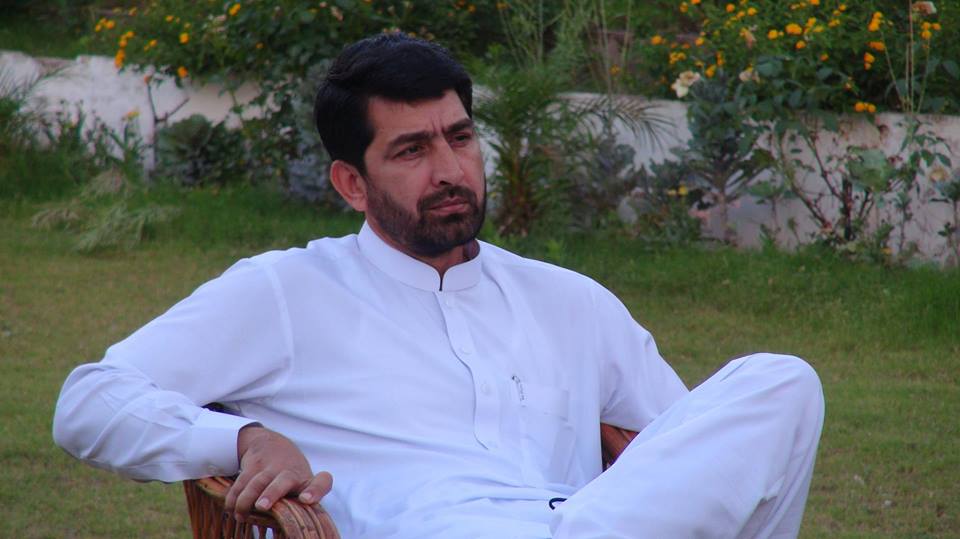 د ژوند د سخاوت نه مې بس دا انعام پورا دېپه مرګ چې د رقيب پشانتې شوم راپسې ژاړي
طيب الله خانتړوند مشر ورور واجد الله خان په نوم د چا ترخو او سپورو ستغو خبرو چې ماته د خېر او شر پيژندګلو, د نېغو او کږو لارو, د رڼا او تيارو د توپير قدرونه ښودلي دي.د دريمې شعري ټولګې دا سوغات ماماجي شاکر الله جان ته په مينه ډالۍ کوم,د فقير طيب جان دا کتابښکلا ته چې په ځير شمه هنر دې په کښې وينمخبر دا ستا د ګوتو د کماله يمه ښۀ يمطيبه زړۀ موندلے دے سکون په فقيرۍ کښېبې غمه د دنيا د لوئے جنجاله يمه ښۀ يمد وږو ضرورت خو بس هم يو د خيټې غم دےدا نور ضرورتونه د هغو دي چې ماړۀ ديزه غواړم چې د خپل محنت په ګټه باندې موړ شمپښتون يمه ډېر ګران راته دا ستا د نوم خواړۀ ديطيب الله خان طيب زوے د عبدالرحمان نمسے د خان ګل کړوسے د  ملک حضرت ګل او کودے د ملک عبدالجلال خان موسی خېل مومند په ملکانو کلي تنګي چارسده هشنغر کښې په کال ۱۹۶۸ کښې د ګل په ورځ د اکتوبر په اوومه نېټه زيږيدلے دےښاغلے طيب ډېر انسان دوست او اصول پسند بنيادم دے په ژوند کښې د دين, پښتو او انسانيت په لاره په خپله هم د تللو پوره هڅه کوي او نور خلق هم په دغه جغ کښې تللي ليدل غواړي. چې څوک ورسره په دغه لاره نه ځي نو لکه د لټ غوايه چوکه کول ئې هم لازمي ګڼي. يواځې بنيادم نه ټول ژوندي ئې ډېر خوښ دي. ښائسته شکلونه او ښائسته غږونه لرونکي مارغان او نور ځناور, ګلونه او مېوې ساتي هم او کر کرونده ئې هم کوي. په خپلو يارانو او دوستانو ډېر مئين دے خو د هر کار د پاره عن تر دې چې د مينې د پاره هم خپله قاعده او قانون لري. نه ترې په خپله غاړه غړوي او نۀ بل دغه بغاوت ته پريږدي. د خپلې ژبې, ادب او ثقافت د پاره ډېر نازک او سپېځلي جذبات لري په دغه لاره ئې نه د چا نه سترګه سوزي او نه په خپل مال او سر صرفه کوي. ددې ټول هر څه په شا ددۀ نازک شاعرانه احساس دروند پښتون ضمير او رڼا رڼا ايمان دے. ددۀ قلم فلسفه هم ليکي او حکنت هم. طنز هم ليکي او مزاح هم. ددغه کار د پاره يواځې د شاعرۍ لاره نه خپلوي, ډير لطيف نثر هم ليکي. په خپلو ليکونو کښې د ژبې د صحت, روزمرې او محاورې په حقله اوس ډيره محتاطه رويه لري.تر څو چې د ښاغلي طيب د شاعرۍ تعلق دے نو په دغه اساس ددې ليک په سر کښې د شعرونو دوه ټوټې به تاسو کتلي وي او زما د خبرو تصديق به درته په کښې هم زيات و کم ځليږي. دغه شعرونه د دۀ د نادرې عقيدې د اظهار او په هغې د پوهيدلو غټه بېلګه ده. د ژوند په فلسفه او د الله د ذات د ادراک او د هغه سره د ژور تعلق او د هغه په کړو د صبر او حقيقت پسندۍ سره سره نورې ډېرې معنا لرونکي دغه شعرونه د انساني فطرت د کمزوريو, ضرورتونو او د الله د قدرتونو او زورورتيا د جمال او جلال ننداره ښائي او ښاغلے شاعر د خپل پښتون مزاج د سوچه والي تذکره هم کوي په دې لړ کښې ماته خپل شعر راياديږي چې د پښتون فطرت ننداره لريدرنده ؤ کښې زمرے مرغو کښې باز دےپښتانۀ د انسانانو باچايان دي(اباسين)څه رنګه چې زمرے د درندګانو بادشاه دے, باز د مارغانو بادشاه دے نو پښتون د انسانانو بادشاه دے, د باز او زمري دا خاصيت دے چې دوي مرداره غوښه نۀ خوري, په خپلو مټو ښکار کوي. دغه رنګه د ساهو پښتون هم دغه خاصيت دے چې دے محنت کوي په خپله ئې هم خوري او پۀ نورو ئې هم خوروي. سوال کول, خېرات غوښتل د الله تعالی په نامه د خلقو نه غوښتل, د هغه نوم خوړل دي.ښاغلے طيب په دې کتاب کښې د يو ډېر همه ګير او ژور پوخ شاعر په رنګ کښې رنګ شوے ښکاري. په شاعرۍ کښې درې خبرې ډېر اهميت لري. تخيل, هنر, ژبه او څلورم شے دے جذبه چې دا د چا په شعر کښې وي او د چا په شعر کښې نۀ وي خو د ذکر شوو دريو څيزونو هر ښۀ شعر ته ضرورت وي. زمونږ شاه ځلمے شاعر په خپل هنر کښې رو رو د ډيرو ځانګړتياؤ سره څرګنديږي د ژبې د سوچه والي او روزمرې , محاورې او متلونو د شته والي او نزاکت ذکر خو وروستو هم شوے دے. د تخيل په ډګر هم ډېر نادره خيالونه ئې ښکيل کړې دي.اول به راشو د هنر يو څو نمونو ته. په لاندينو شعرونو کښې د رديف طاقت او اثر د کتو دے.رڼا مې په بينا سترګو ليدلې ده سړيهپه نيت کښې دې تياره ده ما کتلې ده سړيهد حق وينا په ډاګه په فراخه سينه وکړهپه چپ هم کله ورکه چا موندلې ده سړيه.بله نمونه.ځليږي يو بڅرے د ګمان تورو تيارو کښېد زړه کور پرې رڼا دے محبت دے او که څه دےدا څه ئې دي ليدلي د ژوندون په فقيرۍ کښېچې خوښ په کښې طيب دے قناعت دے او که څه دےيوه بله نمونه هم ولولئ.هغو سره زړونه تر لحده پورې وژاړيچا چې خوښې کړي د هر چا د پاره ښه چارېډيرو هنرونو نه خو دغه عېب په ګټه دےسر باندې راخور د محبت خماره ښه چارې.کوم شاعران چې د رديف د عظمت او زور نه خبر شي او د هغې په اثري راوړلو ئې لاس بر شي نو هغوي د فکر او ژبې نه اول د فنکارۍ داد اخلي او بيا چې دغه رديف د ځان سره نوے خيال او سوچه ژبه هم ولري نو بيا راشه که توديږې.بل شے لوړ تخيل دے چې د شاعرۍ په مقصدونو کښې تر ټولو لوئے او غوره مقصد دے. خيال, فکر, منطق, فلسفه او ددې سره جدت او ځانګړے اسلوب د شاعر رنګ جوړوي. دا خوبي د ښاغلي طيب په شعر کښې وګورئ چې د کلاسيکي رنګ د قلم سره نوې زرغونه د جديد تړکې نه پس.ټول سبب ئې د هنګام دے زړۀ زما شوخستا محفل څۀ دے چې نۀ وي پکښې دا شوخدستار مو د بابا دے په تاخونو کښې ساتلےبس دومره معتبر يو نور سړيه هيڅ څه نشتهستا سترګو ته چې ګورمه سوکاله يمه ښۀ يمچې تا سره په څنګ کښې يم خوشحاله يمه ښه يمچې د بل مذهب ته بدې ردې وائېڅنګه وائې ستا مذهب انسانيت دےچې طيبه ظلم کيږي ورته ګورېداسې حال کښې خاموشي هم معصيت دے.جذبه يو داسې توکے دے چې لکه د اجمل خټک د شاعرۍ په رنګ چې د فکر او فلسفې, فنکارۍ او استکارۍ, ژبې, روزمرې او محاورې نه پس چې شعر اثري کوي. هغه مقصديت او رومانيت له وده او اثر ورکوي. د مثال په توګه اجمل صېب فرمائيپه دې ښکلې فضا کښې چې هم حسن شته هم مينهرباب که دلته کيږدې نو په خپله به ټنګيږيد خپلې سيمې, وطن او خلقو دننه د موجود توان او شوخۍ دومره ژور اظهار د دغه تخيل, ژبې او فنکارۍ نه پس د شعر د وارد کېدلو جذبه ده.ښاغلے دلته په ډېره سوچه قامي جذبه د سترګو يوه کوتاهي, کمي او خامي مخې ته راوړي چې د غفلت سوب ګرځي.چې سترګه ورو ئې نظر وي په خمار بائيللےد دغه قام سره به ولې غداري نه کيږيدغه مثال بل ځائے هم وګورئ.ته چې څنګه يو يې داسې ستا مينه يو رنګڅنګ به داسې يو دا لر او بر شي لکه تۀبرخه دې طيبه ده موندلې ازليهر سړے دې داسې بختور شي لکه تۀد ښاغلي طيب روزګار وداني کول دي. دغه رنګ او اثر ئې د شعر په تخيل کښې هم بريښي. خيالونه ئې د قامي يو والي, انسان دوستۍ او ترقي پسندۍ د جذبو نه چاپېره چورلي. د رديفونو, ترکيبونو, علامتونو او کنايو اشارو جدت ئې د شاعرۍ عموما او د غزل خصوصا لمن فراخه کوي, خوروي او ښائسته کوي.دا چې غږونه د فطرت تر لرې لرې وژنيداسې وحشت دے ښائستونه او سندرې وژنيطيبه راشي په هوا د کوم ښکاري په مورچهزمونږ په چم کښې خو ايلۍ خپلې وزرې وژنيڅه حالت د اضطراب دے اضطراب دےد زړګي حالت خراب دے اضطراب دےپه احساس او خواهشونو کښې طيبهکه ګناه ده که ثواب دے, اضطراب دےپه زړونو کښې اثر وي خو زمونږ د پاره نهحقونه د بشر وي خو زمونږ د پاره نهدعوې چې د تهذيب کړي او لري لويه سينهپراخه ئې نظر وي خو زمونږ د پاره نهطيبه! لوئې قطار د جنازو سره تصويردا ښه ګرم خبر وي خو زمونږ د پاره نهالله دې وکړي چې زمونږ د دور دغه نوے غږ, نوے وږمه او نوے رنګ شوخ او اثرناک وګرځي. د طيب قلم د پښتو شاعرۍ جولۍ د ځانګړو او ځلنده ملغلرو او موتيانو نه ډکه کړي, آمينمننه. په درناوياباسين يوسفزےچيئرمېن پښتو څانګهاسلاميه کالج پوهنتونپېښورنېټه: ۷ اپرېل ۲۰۱۸ستا د در ملنګ يمد ما قبل التاريخي راهسې د علم او فن ټاټوبې هشنغر په هر دور کښې د ځانګړي ځېثيت او اهميت خاوندان, شاعران, اديبان او فنکاران رازيګولي دي. علي خان, غني خان, ډاکټر اعظم, اکرام الله ګران او داسې نور د هشنغر د علمي, ادبي او شعري روايت د تسلسل داسې کړۍ دي چې د پښتو ژبې روان او را روان عصرونه به پرې تل ناز او وياړ کوي.طيب خان هم د هشنغر د دغه روايت برخه ده چې خپل وطن, کلتور ژبې او ادب سره بې کچه مينه هم لري او د دغه مينې د پاللو سليقه او طريقه هم لري. بيا د يو داسې شخصيت چې شعر و ادب سره د بې کچه خلوص خاصه لري. طيب خان د نن پۀ سنجيده ادبي حلقو کښې يو پېژندلے نوم دے, چې پښتو او پښتانۀ ترې نور هم ډير زيات توقعات لرلې شي.د خپلې پېژندګلو پۀ بنياد طيب خان د عصر د درنو او خوږو شخصيتونو پۀ قطار کښې ولاړ دے چې زما يقين دے چې په راروانو وختونو کښې به د ډيرو ليکونو سر خظ او موضوع شي. نو ځکه زۀ غواړم چې دا وخت صرف د هغه پۀ شاعرۍ څه وليکم ګنې طيب خان, يو ګڼ اړخيز شخصيت دے او د ليکلو او ستائلو د پاره څو څو جوازونه او جوابونه لري.د نړۍ د شعر او ادب په روان بهير کښې لۀ څۀ مودې راسې ډير يو شان والے راغلے دے, ځکه چې د نړۍ تقريبا د هرې منطقې حالات او واقعات د ,,ګلوبل ويليج, د دائرې دننه يو شان او يو رنګ شوي دي. د ترقۍ د پردې بل اړخ ته  انسانيت د حيوانيت سره انګته پنګته دے, او دغسې بنيادم د خپل تاريخ په يو داسې بريد ولاړ دے چې د خپل پسمانده ماضې پۀ امن پسې پۀ ارمان ارمان ګوري. دې حالاتو کښې چې د نړۍ د کومې بلې ژبې شاعر څۀ هم وائي, هغه د نن پښتون شاعر هم وائي. ځکه چې پۀ دغو کښې پښتون څۀ ليدلي دي اؤ د کومو کړمو نه لا لګيا دے تيريږي, د هغو تجربه لا ډېرو قومونو ته نه ده شوې. زمونږ دغه پښتون شاعر طيب خان دے چې د عصر روان او را روان حالات دواړه ويني او د دغو د بيانولو فن او هنر هم ورځي. لکه.هر مذهب کښې دا دي چې سپک مۀ ګڼه د بل مذهب هغه پرې پوهيږي چې لوستلے وي چا خپل مذهبڅوک به د وحشت د سوداګرو نه تپوس وکړيزړونه رغول دي او که زړونه ماتول مذهبطيب خان ته د نن په نړيوال جنګ کښې پکار رواستې شوې وسلې هم معلومې دي او وسيلې هم.د خوار او زپلي اولس د بې وسو او بې ارزو ادراک هم لري او د بين المللي سازشونو پۀ کږلېچونو هم پوهه دے. ځکه چې هغه د خپل رسا ذهن او فکر سره سره اعلی تعليمي قابليت هم لري او بيا د اسلام اباد غوندې ښار کښې استوګنه او روزګار هم. دغه ټولې خبرې هغه د يورپ اؤ امريکې د هغه شاعر او ليکوال نه زيات باخبره ليکوال ثابتوي, چې د روانو حالاتو په حقله د ثانوي شهادتونو اډانې اخلي. بيا د پښتنې جنګ زده زمکې د هغه کم لوستي شاعر نه ئې هم ممتازوي  چې هر څۀ ويني ګوري خو ژور احساس او زړۀ پورې اظهار ئې نه لري, ځکه نو دا شعرونه هم طيب خان وئيلې شي.جذبات چې د حالاتو په اورونو کښې ساړه ديفکرونه حلال شوي مو په ښه پڅه چاړه ديد وږو ضرورت خو بس هم يو د خيټې غم دےدا نور ضرورتونه د هغو دي چې ماړه ديپۀ دغه حالاتو کښې حالاتو کښې چې هغه دخپل عصر سياست ته ګوري نو وائي,اوس هم دغه نامه ور دي وائي يو څه کوي بل څهزوره ور خو زوره ور دي وائي يو څه کوي بل څهپه ثابتو دروغژنو په بيا بيا خلک غوليږيدغه هم ښه بختور دي، وائي يو څه کوي بل څهاو بيا دا هم وائي چې,داسې خو نه ده چې پۀ زړۀ کښې اضطراب نه لرمبدلون خو غواړم خو لا وس د انقلاب نه لرمدغسې د نړۍ او ژوند ډېر حقيقتونه د طيب خان په شاعرۍ کښې ځاې په ځاې ډېر پۀ ساهو انداز کښې بريښي د دغو ټولو حقيقتونو پۀ اساس چې هغه د انسانيت کوم معراج پۀ علامتي توګه رامجسم کړي هغه دا دے چی,چې په مرګ ئې په ټول کلي کښې ماتم ويدې ښاغلي به ژوندون تېر کړې سم ويد هيچا د زړۀ حرم به ترې مات نه شيچې ساتلې ئې په خپل زړۀ کښې حرم ويد محبت د موضوع پۀ بابله طيب خان ملنګ مئين دےخپله مينه ئې هم ټوله سرمايه او اساسه ده. د نمونې په ډول کۀ ئې دا شعرونه راواخلو نو غوره نمونه به وي,چې فقير له دې ور کړې دا مزاج دےګرم خو نۀ دے چې ستا حسن ته محتاج دےډېره ښه ده چې ستا غم په کښې دېره شوزړۀ مې ښه دے چې ودان په څه اسره شوچې په نظر کښې دې جمال ساتيزړه اميدونه د کمال ساتيد دغو جذبو سره سره طيب خان د محبت او عقيدت داسې سپيځلي جذبات لري چې که يو خوا د خپل نفرادي محبت صداقتونه د خپلې شاعرۍ برخه ګرځوي, نو بل خوا د خپل کور کلي او زړۀ پورو رشتو په بابله د عقيدتونو حالونه وائي. دغه انفرادي محبت چرته چرته روايتي هم ښکاري او د يو شاعر د تخيل را رغ شوے تصوراتي هم بريښي. هر خو که په دغه عمل کښې دې د محبت نغمه ګر دےاو د حسن او عشق د وارداتي جذباتو د تسلسل سره تړلې او ګنډلې دے. خو مونږ طيب خان د يو داسې ځانګړي مئين په حيث وينو چې خپل محبت ئې په شعريت کښې د ندرت سره اشنا کړے دے. لکه د روان عصر په عشقيه شاعرۍ کښې به دا قسمه سپيځلې نمونې مونږ ناوياته اضافې نه ګڼو نو څه به کوؤ,ټول سبب ئې د هنګام دے زړه زما شوخستا محفل څه دے چې نه وي په کښې دا شوخهر يو کس ته د جانان په مينه ګوريخوښه کړې په هر چا کښې څه ادا شوخسترګې دې څه ښکلي دي کتل لکه مرهم کړيستا په يو نظر باندې دا خوږ زړونه ټکور شيته پرې مئين ئې چې ئې خيال ساتېپه تا مئين دې چې دې خيال ساتيلاليه د ښکلا او د سينګار سبب دې زه ومدا ستا په سورکو شونډو کښې زما د وينې رنګ وستا د مينې اور لکه د زرو قيمتي کړمڅومره چې پرې سوزمه نو هومره پاکوي مېبل اړخ ته د رشتو د تقدس په اړه هم ددۀ شاعري د عقيدتونو د صداقتونو په حقيقت ګويانه ده, دغه رشتې چرته د وينې دي او چرته د روحانيت په تجريدي رنګونو رنګينې دي. لکه په دې شعرونو کښې د طيب خان د دغو رشتو په حقله دا سپيځلې او کوټلې اظهار د رانقل کولو هم دے او د ستائلو هم.ددې دوه سترګو قرار، يو مې مور او بله لوروي زما په انتظار، يو مې مور او بله لورپه تته ژبه اخلي زما نوم راپسې ژاړيدکوره چې اوځمه نو ماشوم راپسې ژاړيجذبې مې د يارانو دي په خپل زړه کښې ليدلياوس ښه راته معلوم دې چې کوم کوم راپسې ژاړيباور لرم د مينې په  رشتو زما قسمجانانه ستا په پت او په پښتو زما قسمدرغلي به وي تعلق کښې زه پاللې به ئې نه شمته به ما نه مينه غواړې درکولې به ئې نه شمته کېدې شي چې بدل شې د ستمه لاس په سر شېزما رائې به وي جوړه بدلولې به ئې نه شمزه به دې هم زړۀ ساتمه، ته به مې هم زړۀ ساتےستا حرم به زه ساتم، زما حرم به ته ساتےمکمل نشته دلته وي په هر يو نيت کښې تيارهډيرې تيارې ورپسې مه څاره يواځې به شےستا په وړاندې چې تسليم يمه تسليم يمد زړه مينې را ټيټ کړې په تعظيم يمد يقين په دلاسه باندې زړه روغ شيد ګمان په کټاره باندې نيم نيم يمپه شاعرۍ کښې د محاورې او متل فن کارانه استعمال د کهنه مشق شاعر خاصه ګڼلے شي. متل او محاوره د کلام حسن ګڼلې شي. د محاورې او متل تعلق د تهذيب سره دے د دواړو جود او د دغو دواړو سېنې د صديو د پوهې او دانش نه برجقې دي. محاورې او متل ته چونکې د اولس سند حاصل وي, ځکه نو تاثير ئې د صديو را هسې مسلم دے. زمونږ تاند او تپاند شاعر طيب خان کۀ يو خوا ته په خپل نثر کښې د متل او محاورې استعمال په ډېره استکارۍ کړے دے نو بل خوا ئې په شاعرۍ کښې دغه دواړه توکي داسې په هنرمندۍ پکارولي چې هغه د حميد بابا خبره,, هوښيارانو د حيرت ګوتې په غاښ کړے. په دغه نظر تاسو هم د طيب خان دغه څو شعرونه ولولئ چې د محاورې او متل د برجسته  او برمحل استعمال اندازه ترې ولګوئ او او خوند ترې هم واخلئ:جذبات چې د حالاتو په اورونو کښې ساړۀ ديفکرونه حلال شوي مو په ښۀ پڅه چاړۀ ديچې خپل دې هم لکه پردي شي د پردو په لمسونداسې ئې سترګې شي بدلې چې انسان خفه کړيچې په غربت کښې ترينه لارې کړي ياران بدلېخودسره فکر کږلېچونه د دوران خفه کړيهاله په سر دې خاورې باد کړه د منزل په لاروجذبو ته وګوره چې تاب ئې د لټون شته که نه,دې ډېرو پېښو د طيب د زړګي زور اوبۀ کړودا ازمېښتونه نور په مونږه کړې اسان خدايهمتل دې د پښتو چې رګه رګه را مې کاږهدا ستا هم نظريه داسې راښکلې ده سړيهتر څو چې د شاعرۍ د فني او تکنيکي اړخ تعلق دے نو د طيب خان شعر د هشنغر په لهجه کښې را نغښتې د نؤو لفظياتو, تشبيهاتو , استعارواو ترکيباتو يو داسې (فورميټ) لري چې د ندرت او انفراديت صفتونه ورته منسوب کېدې شي. نظمونه ئې هم ليکلي دي خو غزل ته رحجان ئې په شاعرۍ کښې جوت ښکاري دغسې مونږ دا وئيلې شو چې طيب د غزل شاعر دے او غزل ئې د هشنغراو بيا د پښتو پۀ کلهمه شاعرۍ کښې يوه نوې, مؤثره او معتبره اضافه ده. د خپلو خبرو د راټولو د پاره ماسرۀ څۀ جواز نشته چې څومره د طيب خان د شخصيت اړخونه ګڼ, دغسې ئې د شاعرۍ رنګونه هن پرېمانه دي, البته د هغه په دې شعر به خپل ليک راغونډ کړم چې,تل مې د لفظونو په حرمت کښې کارولےښۀ شوله قلمه لکه توره زنګ مې نه کړېډاکټر عبدلله جان عابدچئيرمېند پاکستاني ژبو څانګهعلامه اقبال اوپن يونيورسټياسلام ابادزمونږ ژبه کړې روانه الله هوپه ثنا ئې کړې ګويانه الله هوته په خپل فضل مو وساتې پردهد وهمونو د ګمانه الله هوپه لمسون زمونږ غوږونه کړې کانړهپناه راکړې د شيطانه الله هورحمتونه دې په شمېر کښې دي سيوازيات د څاڅکو له بارانه الله هوپه نامه ستا د رحيم، کريم، رحمانمونږه خلاص کړې له نيرانه الله هوچې په وړاندې ده سيلۍ ته د ګماندا کوډله کړې ودانه الله هود طيب لفظونه داسې کړی رڼادا تيارې کړې پرې روښانه الله هوحيادارو له تل ته ساتې پردهپرده پوشه! ته مو و ساتې پردههغه څوک چې د احسانه دي منکرد هغو هم څومره ښه ساتې پردهزه هم ځکه داسې ډير زړونه ساتمته مې هم داسې د زړه ساتې پردهچې د لاسه يي بلها زړونه شو وراند هغو نوره ومه ساتې پردهدي طيبه! چې هر څه ورته ښکارهد جانان نه به د څه ساتې پردهځکه راوريږي تل انوار په مدينه کښېاوسي چې د دؤؤ کونو سردار په مدينه کښېرب د موسمونو د تغير نه په امان کړهنه لري خزان تل وي بهار په مدينه کښېزړه که د هجران تندو وهلې وي بيمار ويروغ به شي د هجر دا بيمار په مدينه کښېپاک حبيب چې کله د مکې نه راروان شهوو ورته انصار سترګې په لار په مدينه کښېځه چې ځو طيبه د جانان کلي ته لاړ شووايو به د شوق نه اشعار په مدينه کښېسردار د مرسلانو دے سرور د مدينېزيبا نبي سلطان خيرالبشر د مدينې همه واړه خوبان ئے د قدم د خاورو ځارثاني د حسن نشته د دلبر د مدينېبرجونه د کسرٰي ئے د پښو خاورو ته نسکورماڼۍ د جهان نه دي برابر د مدينېفدا مې زړه او تن شه له امام الانبياقربان مې څو، څو واره مال و سر د مدينېطيبه! هغه ټول به تر منزله پورې رسينيولې چې چا لاره د رهبر د مدينېدلبر دا دے چې ښائست پرې ټول تمام دےپه خوبانو کښې اعلی دده مقام دےد همه پيرانو پير دے او مرشد دےد دلبرو په ټولي کښې چې امام دےد ليلا ښائست ئې خاورې د کوڅې ديمجنون ځکه ليونتوب کښې راته خام دےيو کلام هم د معراج په مثال نشته که موسی په کوه طور کړې کلام دےد کنعان حسن ئې هم په مثل نه دےڅو د مصر په بازار کښې که نيلام دےد لولاک تاج ئې په سر باندې دستار دےهم په په لاس ئې د کوثر نيولې جام دےدے حکيم هر يو حديث کښې يې شفا دههر کلام ئې په معنا باندې الهام دےد جانان په مينه خوښ يمه طيبهد ازل نه مې په برخه دا انعام دےځان نه چې مې زړه بد شي په داسې رنګ مې نه کړېستا د در ملنګ يم د بل در ملنګ مې نه کړېاوچ او لواندۀ دواړه چې په يو لمبه کښې سيزياے ربه! خشاک د  دغه  هسې جنګ مې نه کړېنه يم د ټکرو په خپل اصل کښې خوشحال يمستا د کوڅې خاورې يم د لارې سنګ مې نه کړېستړے مسافر که مې څوک سوري ته دمه شيما د لارې ونه کړې د شاړې بنګ مې نه کړېتل مې د لفظونو په  حرمت کښي کارولےښه شوله  قلمه لکه توره زنګ مې نه کړېنفسه د طيب سره د جنګ خويونه پريږدهستا د بدو نه يمه رقيبه تنګ مې نه کړېستا په وړاندې چې تسليم يمه تسليم يمد زړه مينې را ټيټ کړې په تعظيم يمد اميد باغچه مې ځکه ده سمسورهپه معنه باندې پوه شوے د رحيم يمد يقين په دلاسه باندې زړه روغ شيد ګمان په کټاره باندې نيم نيم يمد ازل په ورځ مې جام د مينې نوش کړۀحساب شوے په رندانو کښې قديم يمنۀ پوهيږم چې ياران څنګه خبر کړمسازشونو باندې پوهه د غليم يمچې مې قام څنګه تقسيم دے په فرقو کښېزه هم داسې په څو څو ځايه تقسيم يمد عمل د لاسه خوار يمه طيبه!ګنې نور خو د اسلافو نه عظيم يمبې له تا نه ياره زما…………………………….وکړم نور په چا باندې نازونه، بې له تا نه ياره زماچا ته د زړه ووائيم حالونه، بې له تا نه ياره زماهر سړے په ځان دے، خپل غمونه ستائيزخم د دړمن زړه، څوک به چاته ښائيهر طرف ته شور دے، هر سړے څه وائيهيڅوک د چا ناوري اوازونه، بې له تا نه ياره زماچا ته د زړه ووائم حالونه، بې له تا نه ياره زماشپه د ګمانونو، تيره کړه سبا کړهمينه يو بڅرے، زړه مې پرې رڼا کړهياره د وصال، سمه وعده را کړهنه تيريږي دا تراخه وختونه، بې له تا نه ياره زماچا ته د زړه ووائم حالونه، بې له تا نه ياره زمانۀ کړمه طيب داسې د عادت نهزړۀ دے خبر شوی ستا د محبت نهبې دا ستا د ذکره بې ستا د صفت نهنۀ کيږي خواږۀ خواږه شعرونه, بې له تا نه ياره زماچا ته د زړه ووائم حالونه، بې له تا نه ياره زماپه زړونو کښې اثر وي خو زمونږ د پاره نهحقونه د بشر وي خو زمونږ د پاره نهدعوې چې د تهذيب کړي او لري لويه سينهفراخه ئې نظر وي خو زمونږ د پاره نهقانون دے د نړۍ چې د ظالم ونيسي لاسد سر د پاسه سر وي خو زمونږ د پاره نهتنکۍ غوټۍ چې سوزي د علت څه ضرورتتوپير د خير و شر وي خو زمونږ د پاره نهچې ښه پوخ دوکاندار وي د ژغورنې د انسانزده کړې ئې هنر وي خو زمونږ د پاره نهطيبه! لوئې قطار د جنازو سره تصويردا ښه ګرم خبر وي خو زمونږ د پاره نهدا چې غږونه د فطرت تر لرې لرې وژنيدا څه وحشت دے ښائستونه او سندرې وژنيکه څوک پوښتنه کړي چې ولې او ځواب نه لريژوندې احساس خو بس هم دغه شان خبرې وژنيپښتون احساس ئې درته وړاندې هم څو وار وژلېدغه دې بخت دے چې لا بيا دې بختورې وژنيد پيغلو سترګو نه وباسي د حيا جنازېڅه ستمګر دي ګوره آب د ملغلرې وژنيد اجل چارې راته هم اقتصادې لوبې شوېڅوک افغانۍ او څوک کلدارې څوک ډالرې وژنيطيبه! راشي په هوا د کوم ښکاري په مورچه زمونږ په چم کښې خو ايلۍ خپلې وزرې وژنيڅه احساس د اضطراب دے, اضطراب دےد زړګي حالت خراب دے, اضطراب دےد حالاتو په ګرداب کښې چې تاويږيتصور د انقلاب دے, اضطراب دےدې مکتب کښې مو په برخه مخلصانولازم شوی دا نصاب دے, اضطراب دےد وهمونو د يقين او د ګوماندغه هم په کښې يو باب دے, اضطراب دےځائې په ځائې چې پورته کړي دي فکرونوچې د کوم کوم سوال جواب دے, اضطراب دےپه احساس او خواهشونو کښې طيبهکه ګناه ده که ثواب دے, اضطراب دےپه دردونو کښې خندا کړم، د زړګي قراره زۀ هم،ستا په شانتې ليونے شوم، د هستۍ خماره زۀ هم،لکه څوک دمجبورۍ نه، د رقيب سره ګزران کړيداسې تا سره روان يم، د دنيا روزګاره زۀ هم،سپوږمۍ هم د نمر د سترګې، د مداره وتې نه شيداسې ګېرچاپيره چورلم، ددې خپل مداره زۀ هم،کومې خوا ته چې روان شم، دغه ستا په لور روان يمستا په نوم مې هر مزل دے، يمه سم په لاره زۀ هم،د طيب ملنګ زړګيه، دا ستا خو ي چې د پښتو دےکه جفا ده که ستم دے، وړمه ستا د پاره زۀ هم،چې څنګه مې ؤ کړې کال په کال د نوي کالهم هغسې مې وکړو استقبال د نوي کاليو نوے نمر راوخوت د يو نوي کال عروجهم دغه شانتې وشولو زوال د نوي کالد ژوند خښتې د تېر کال نړيدلي هره ورځردې وهه په بل نوي ديوال د نوي کالد نوي کال دې وکړله څه توره ابتداهم دغه تور کړه بس په تندي خال د نوي کالوختونه مو تېر کړي دي تاؤده وو که ساړهژوندون دغسې تېر شو په مثال د نوي کالزياتيږي که کميږي د شيرين عمر حسابڅه دومره نوې نه دے دغه سوال د نوي کالد تېر لانجې طيبه هسې هم دي راسرههم دغو سره ګډ به کړو جنجال د نوي کالاحساس،،،،،،،،،،،،،،،،،،،،،،،،ددې دوه سترګو قرار، يو مې مور او بله لوروي زما په انتظار، يو مې مور او بله لورپه اسمان  کښې چې رڼا شي، په کښې اوځليږي ستوريد خوبونو ډکې سترګې ئې زما لارې ته ګوريکور ته ځمه په تلوار، يو مې مور او بله لوروي زما په انتظار، يو مې مور او بله لورټوله ورځ که کړمه تېرهپه يو منډه په لټونکه هر څومره وي ناوختهخو چې کور ته شمه ستوندواړه څاري زما لار، يو مې مور او بله لوروي زما په انتظار، يو مې مور او بله لورتل مې داسې استقبال کړي چې په خپل کور کښې ميلمه شمکه څو ستړے يم طيبه!خو څه بل شانتې دمه شمراته ووائي ځار ځار، يو مې مور او بل لوروي زما په انتظار، يو مې مور او بله لورزه به دې هم زړۀ ساتمه، ته به مې هم زړۀ ساتےستا حرم به زه ساتم، زما حرم به ته ساتےته که مې خاطر ونه کړی، زه دې حيا ونه کړمزه به نو بيا څه ساتمه، ته به نو بيا څه ساتےستا د مينې خيال هم، اميدونه تازه کړي ديهر څه په يقين دي، په يو څه خو به زړۀ ښه ساتےدې کلي کښې څوک هم، تر عمرونو وسېدې نه شيزړونو کښې به تل وسے، چې مينه په کښې و ساتےته به ئې خاطر کوې، اشنا به ترې خبر نه ويپام کوه طيبه، ګورې دا فکر ونه ساتےوختونه څنګ دي نظربازه ته خو وينې سړيچې څو سړي په کښې لا شته دې ډير د مينې سړيچې خوي ئې نه وي شخصيت په وراثت نه رسيکه کورنۍ نه وي د هر څومره نيازبينې سړيد تهمتونو د تورونو به مخونه تور ويداسې به هم وي چې به وايي سپينې سپينې سړيکلي کښې ووسي د ترخو ترخو خويونو خلکزړونو کښې اوسي د پستې ژبې شيرينې سړيد غرضيانو نه ونه لرې هيلې د بدلوند فيصلو جرات به نه لري د پينې سړيکه هيڅ دې نه لرل په وړاندې ورته مينۀ کيږدهطيبه! خوا ته دې رادرومي ستا د مينې سړيپه لالچ کښې تر انجامه پورې ځيښکار په خپلو ښپو تر دامه پورې ځيهم هغه به د مطلوب کوي ديدنپه قدم قدم چې بامه پورې ځيمحبت کښې وي حدونه د ادبفکر بس د احترامه پورې ځيد عمرونو مزلونه کړي تفسيرد الف نه چې تر لامه پورې ځيپه دې لاره ډير مخونه شي اشناهر سړې په کښې څو ګامه پورې ځيپه انجام د سفر ودريږې حيرانعقل هلته د ناکامه پورې ځيد جانان وينا له نه ګوري دليلبس طيب ئې تر کلامه پورې ځيد حقيقت نه خو ټول خلک بې خبره نۀ ويرښتيا وئيلو کښې څه شرم نه وي ويره نۀ ويچې وي سنګر دا ستا د پت او د ناموس راغلےداسې به څوک وي چې دانګلي ئې له سره نۀ ويپه ليونتوب کښې دې هم څوک د حده او نه وزيد حده زيات خو سړيتوب هم بې ضرره نۀ ويچې د حالاتو په سيلۍ کښې الوتلې نه شيد خيال مارغه دې د چا داسې بې وزره نۀ ويد شر خبرو باندې اور ته لمن څه له وهې داسې خبرې خو سړيه بې له شره نۀ ويچې ذوق لري هغه به ستا په اشاره پوهه شيطيبه! څنګه به خبردې د هنره نۀ ويدرغلي به وي تعلق کښې زه پاللے به ئې نه شمته به ما نه مينه غواړې درکولے به ئې نه شمته کېدې شي چې بدل شې د ستمه لاس په سر شېزما رائې به وي جوړه بدلولے به ئې نه شمانتظار وي تر هغې چې د وعدو عزت وي پاتېکه مې زړه پرې بدګمان شي غولولے به ئې نه شمپه ما دومره کبر مه کړه چې د زغم نه مې سيوا ويتېرووم به ئې په زړه خو تيرولے به ئې نه شمد خپل نيت د پليتۍ نه ځکه ډډه کړم طيبهپاکول به ئې بيا غواړم پاکولے به ئې نه شمپه وعدو کښې دې نشه وه، که خمار دې جوټې راکړېخوب راغلے اوده کيږم، انتظار دې جوټې راکړېد غرمو مزل مې واړه، د يخ سوري خيال کښې سر کړوسور په ټال د اميدونو اعتبار دې جوټې را کړېتل خلاف د مصلحت نه، دې خودسر احساس ته وائېليونتوبه ته به ښاد شې، که په دار دې جوټې راکړېد غزل ملا دې دمه کړه، د لفظونو په ځانګو کښېګرانه! ستا هنر نه ځار شم،  په معيار دې جوټې راکړېته هم دغه رانه غواړې، د طيب سترګو کښې خوبهلږ ساعت لره مې وژنې، په څو وار دې جوټې راکړېهر مذهب کښې دا دي چې سپک مه ګنړه د بل مذهبهغه پرې پوهيږي چې لوستلې وي چا خپل مذهبدا څه عقيده ده چې ئي ژبې دومره سپورې کړېپريږدوه سړيه چا ته نه ښائي کنځل مذهبڅوک به د وحشت د سوداګرو نه تپوس وکړيزړونه رغول دي او کۀ زړونه ماتول مذهبداسې د منطق په کتابونو کښې ورک شوي ديځنې ځني خلقو ته ګناه لګي لوستل مذهبڅوک چې د جذبو د خرڅولو کاروبار لريهغو کارولې د مطلب د پاره تل مذهبخوب وينم طيبه يو حرم دے په کښې ووسي يارما ئې په تعبير پسې لوستلے دے څو ځل مذهبدا خو اسانه ده چې بل او که خپل ځان خفه کړيدغه به ګرانه شي سړے څنګه جانان خفه کړيچې اميدونه پرې ژوندي وي تر وصاله پورېڅوک به نو څنګه د زړګي دغه ارمان خفه کړيچې خپل دې هم لکه پردي شي د پردو په لمسونداسې ئې سترګې شي بدلې چې انسان خفه کړيچې په غربت کښې ترينه لارې کړي ياران بدلېخود سره فکر کږلېچونه د دوران خفه کړيچې يار رضا کړي په رښتيا نو په تاوان کښې نه ويکه په بدل کښې ئې طيبه ټول جهان خفه کړيباور لرم د مينې په  رشتو زما قسمجانانه ستا په پت او په پښتو زما قسمد خټې دغه بت چې شي خپل اصل ته راستونلائق شي د سجدې د فرښتو زما قسمچې ستا د مينې امر په کښې ليک دی دا کتابما ډير په مينه مينه ولوستو زما قسمپښتو مې په ليمو کښې حصار کړې وۀ سيلابڅو وارې په ورخونو اووښتو زما قسمد خيال د شيرينۍ د پاره کنم داسې غرچې نه دے د فرهاد د کنستو زما قسمخويونو کښې ځائے شوے ئې انداز د ملنګئيم تږے د دې خلقو د ناستو زما قسمطيبه! تر هغې نه کړم په چا د ګل ګذارتر څو نه شي په کاڼو د ويشتو زما قسمپه تته ژبه اخلي زما نوم راپسې ژاړيدکوره چې ووځمه نو ماشوم راپسې ژاړيپه ضد کښې مرور شي خو پوهيږمه چې نه يمد خوي نه راته دے پوره معلوم راپسې ژاړيد ژوند د سخاوت نه مې بس دا انعام پوره دےپه مرګ چې د رقيب پشانتې شوم راپسې ژاړيجذبې مې د يارانو دي په خپل زړۀ کښې ليدلياوس ښۀ راته معلوم دې چې کوم کوم راپسې ژاړيد مرګ د آخري سلګۍ به دغه خراج اخلمطيبه لوئے واړه به ټول سرګوم راپسې ژاړيڅه غټ غټ يې نومونه دي واړه واړه سړيخويونه د وړو کوي زاړه زاړه سړيپردې حق ته په ترس باندې کوي کاږه کاتهنيتونو باندې وږي دي ماړه ماړه سړيد لاسه ئې هيڅ نه کيږي د خولو نه کري اورد ژبو نه تېره تېره چاړه چاړه سړياحساس د ملامتې يې غوږونه کړي تاؤدهبيا ځکه اسويلي کوي ساړه ساړه سړيطيبه داسې ښه وه چې لا حق مې نه وۀ خلاصژوندون مې په کښې تېر وۀ چې خواړه خواړه سړيچې ګمان ورپسې تل وهي تمبېد سړي په زړه کښې څه وي خو جذبېچې د خس هومره خواهش نه شي زغمېمزي دومره وراسته نه وي د توبېد وختونو ګرد مې پريوتۀ په سرځکه رنګ پرې راخوريږي د پومبېستا نظر داسې سيراب کړۀ د زړۀ جامجام د جم شو د ټيکرو غوندې چمبېپه سيلاب کښې شولې هغومره لاهوچا چې څومره ډکې کړې وې خمبېاسويلي به ولې نه کوي ساړهپه احساس چې د چا بلې شي لمبېسپرلي وسپړده نرګس، رېدي، غانټولواخله، واخله که اوربل کښې ئې ټومبېپه دې وتره کښې طيبه! دے متلچې څه وکرې هم هغه به ريبېدا چې عنوان دې په کتاب کښې ئې مضمون شته که نۀ؟چې د صورت دې د سيرت سره سمون شته که نۀ؟چې د جانان سره کړي داسې د جفا خويونهخيال کښې دې څه دي چې دمينې څه قانون شته که نۀ؟هاله په سر دې خاورې باد کړه د منزل په لاروجذبو ته وګوره چې تاب ئې د لټون شته که نۀ؟د چا په کار دي او که نه دي ستا د کار خبرېدا ستا په ژوند کښې څه خبرې د ژوندون شته که نۀ؟که دې لټون په عقيده کښې په باور وکړلوپه نيمه شپه باندې به پوئې شې سباؤون شته که نۀ؟مسافرۍ دې په کور کلي کښې ليتکي بل کړيطيبه! ګورمه معنا دې د بيلتون شته که نۀ؟اوس هم دغه نامه ور دي وائي يو څۀ کوي بل څهزوره ور خو زوره ور دي وائي يو څۀ کوي بل څهپه ثابتو دروغژنو په بيا بيا خلق غوليږيدغه هم ښه بختور دي، وائي يو څۀ کوي بل څههم دعوې د ورورولۍ کړي هم شکمن په لر او بر ديد خپل ځانه مرور دي وائي يو څۀ کوي بل څهپه نامه د پښتو پائي بې پښتو کارونه کانديددې دور سخنور دي وائي يو څۀ کوي بل څهچا په نوم د تصوف کړې له حرامو ژامې ډکېپه ناپوهو زړه ور دي وائي يو څۀ کوي بل څهدواړه يو رنګ دي طيبه!  په وينا او په عمل کښېد کابل که پيښور دي وائي يو څۀ کوي بل څهچې په مرګ ئې په ټول کلي کښې ماتم ويدې ښاغلي به ژوندون تېر کړے سم ويتل به نوم ئې په عزت کښې ژوندې پائيچې خوښ کړے ئې حرمت د خپل قلم ويد هيچا د زړه حرم به ترې مات نه شيچې ساتلے ئې په خپل زړه کښې حرم ويهغه نالګي د ارمان به مړاوي نه شياوبو خور چې ئې د خپلو سترګو نم ويد نفرت د بدو سترګو نظر مات کړيچې چوپ کړی ئې په ځان د مينې دم ويچې د جبر خاموشۍ کښې غږ اوچت شيپه زړه ښه لګي که زير وي او که بم ويچې سړې د ژوند حساب ته وزګاريږيزيات تېر شوې وي طيبه! پاتې کم ويزۀ د حجرو د جوړ سړې يم د بازار نۀ يمهځکه پوره د سوداګرو په معيار نۀ يمهد انسانو د ښکلا د خرڅ تائيد نۀ کؤومزۀ په بازار کښې د يوسف هم خريدار نۀ يمهزۀ ددې خپلو تيروتلو بې خبره نه يمما ته معلومه ده سړيه چې هوښيار نۀ يمهلکه طوطي بند په پنجره کښې وي رنګونه وينيپه دې چمن کښې زه مالک د خپل اختيار نۀ يمهطيبه څه به رد کوي د فقيرئ غوښتنهزۀ څه د تخت د سليمان خو طلبګار نۀ يمهد زړۀ نه راچاپېره يو ديوال وۀ دومره دنګ وۀمارغه وۀ راګېر شوے په پنجره کښې ځکه تنګ وۀرقيب خو چې زما سترګو ته وکتل نو شوخ شۀزه نه وم په محفل کښې دې نه شوخ وۀ او نه شنګ وۀالزام مو ستا په مينه کښې په ځان وو قبول کړېډير خلک مرور وۀ ستا په سر مو کړې ننګ وۀپردې شر به يې هم مدام زمونږه چم ته راؤړۀد کوز کلي د خلکو هم زمونږ کلي کښې جنګ وۀلاليه د ښکلا او د سينګار سبب دې زه ومدا ستا په سورکو شونډو کښې زما د وينې رنګ وۀغزل ته د پښتو چې يې ورکړې رنګينۍ وېطيبه! زما پير د هشنغر هغه ملنګ وۀجذبات چې د حالاتو په اورونو کښې ساړه ديفکرونه حلال شوي مو په ښه پسه چاړه ديد وږو ضرورت خو بس هم يو د خيټې غم د ےدا نور ضرورتونه د هغو دي چې ماړه ديوړو غوندې په ضد شي زه ئي بيا په څه پخلا کړمزما خو خواهشونه هم زما په شان واړه ديزه غواړم چې د خپل محنت په ګټه باندې موړ شمپښتون يمه ډير ګران راته دا ستا د نوم خواړه ديطيبه! په غزل کښې ئی په نوې رنګ سينګار کړهلفظونه خو هم هغه دي مخلي دي زاړه ديخيالونو وار اوکړئ دا پاتې کار مې هم په سر دےشاعر خو يمه خو د ژوند روزګار مې هم په سر دےاوږد مزل ته د وختونو مې وار نه دے خطاخو د خطر ګمان په ټوله لار مې هم په سر دےفن خو مې ځکه وده نه کوي چې وخت نه لرمد خپل هنر د بې وسئ ازار مې هم په سر دےتاؤ ئی ليدلے دے په سترګو د اجل د غشيزړګې خبر دے چې لا دا ګزار مې هم په سر دےدا خاموشي د جبر هم طيبه! وژني سړېدار او صليب که په سر وي اظهار مې هم په سر دےتضمیند ګران بابا په غزلزړۀ کښی لرمه احترام د مینې.ځکه خوښیږي می کلام د مینېپه امیدونو یم مدام د مینې.عقله زه غواړمه دوام د مینېمه خبروه می په انجام د مینېنور به انکار د محبت نه کوو.نور به د هیچا نه نفرت نه کوودا دشمني او عداوت نه کوو.مینه یوه ده رقابت نه کووراځئ چی یو موټے شو قام د مینېزما د زړۀ څه مشغولا خو بۀ وي.په دی تعلق باندی رضا خو بۀ ويهر څه چی وي دا ستا عطا خو بۀ وي.وفا که نه وي خېر جفا خو بۀ ويڅه خو دې وي صلا انعام د مینېخدایه راجوړ کړی لر او بر د مینې.زړونو کښی راولی اثر د مینېپوخ می نور هم شولو باور د مینې.څومره پیکه، پیکه سحر د مینېڅومره رنګین شولو ماښام د مینېستا د الفت خبره سپینه شوله.ښکلا، ښکلا شوه مینه، مینه شولهد زړه دنیا می پرې حسینه شوله،زهد و تقوا می هم رنګینه شولهچی می غوپه کړله په جام د مینېوفا ونه کړله دنیا راسره.جفا ئی کړی ده بیا بیا راسرهچا هم ونه کړه په رښتیا راسره.اوښکو هم پریښوه ملګرتیا راسرهخدایه دا کوم راغے مقام د مینېدا ستا یادونه بلیدے شي ګرانه،د طیب زړه کښی اوسیدے شي ګرانهما ته هم دا رنګه لیدے شي ګرانه،د دار د سر نه رسیدے شي ګرانهغواړی دنیا ته که پیغام د مینېګران چې راته بې ستا د يادونو نه بيلتون شيګرانه! هغه تېر وخت مې په سترګو کښې راستون شيزمکه کښې ورک نه شوې برکتونه دې سيوا شوتخم چې په خاورو کښې شي ښخ نو ښۀ زرغون شيمينه د پښتو د ليلا شي به ئی په برخهڅوک چې په رښتيا ئی دغه ستا په شان مجنون شيستا د دعا رنګ دے چې قلم زما روان کړېتا چې په کښې ياد کړمه نو ښکلې مې مضمون شيوبۀ ګوري ستا دا ژوند دخيال په آئينه کښېستا د زړۀ خبرې به مئينو له قانون شيته چې د طيب سره تر اوسه ياري پالېهر سړے دې ګرانه! دغه ستا په رنګ پښتون شيراز د بندګۍ ګڼي بدل د جنت مينهنه اخلي زړګے دا د واعظ د حاجت مينهما که مينه کړې ده خو ستا نه مې زده کړېتا چې مينه راکړه نو زما شو عادت مينهپوه چې په دې سوال نه شي هغه نۀ سړے کيږيمينه ضرورت دے او که نه ضرورت مينههر ښکلي صورت کښې راته ستا څه نخښې ښکاريما چې خوښه کړې ده په هر يو صورت مينهتۀ مې خوا ته راشې اوکۀ زۀ دې خوا ته درشمومنه طيبه! ددې دواړو علت مينهدا څنګه جنګ دے ورته پاتې يم حيران خدايهچې په کښې مري خلک د امن په ارمان خدايهپه کوم وحشت کښې ئې په داسې بې دردۍ څيرې کړود چا په لاسو مې ورغلے دے ګريوان خدايهچې په کښې ژوند ليدلے نه شي د فنا نه مخکښېپه دې ژوندون به سړے څه وکړي ګمان خدايهپه کوم جهاد کښې شهيد شوے ورته څۀ وليکمزه د خپل قام قيصې ته  ورکړم څه عنوان خدايهڅنګه روزګار دے دا په څه پسې ځانونه وژنيپوهه يي نه شومه په ګټه په تاوان خدايهآدې ډيرو پيښو د طيب د زړګي زور اوبۀ کړۀدا ازميښتونه نور په مونږه کړې اسان خدايهقناعتچا راته وئيلې چې اشنا غمونه نه کوېهر وختې چې ښکارې په خندا غمونه نه کوېکله چې دې ګورم په يو څه پسې روان يېټوله ورځ په منډه ئې هر وختې سرګردان يېبيا هم داسې نه لګي چې ته ګنې پريشان يېډير لکه د سود او د سودا غمونه نه کوېچا راته وئيلې چې اشنا غمونه نه کوېنه کله ژړا کوې نه کله په فرياد يېڅنګه د راتلونکې د فکرونو نه ازاد يېغم د سبا نه ژاړې ښادي کړې چې نن ښاد يېداسې راته ښکاري د سبا غمونه نه کوېچا راته وئيلې چې اشنا غمونه نه کوېما وئيل رضا يم چې اشنا پۀ څۀ رضا ويشکر پرې وباسمه چې څه برخه زما ويهر څه په توکل دي د توکل غشې رسا ويياره دومره ډېر به د دنيا غمونه نۀ کوېچا راته وئيلې چې اشنا غمونه نۀکوېسر خوږوې څله چې د ستورو څه معنې ديګوره د مالک سره چې څومره خزانې ديزړۀ د ښۀ کولو دلته څه ډيري بهانې ديښه کوې طيبه ته چې دا غمونه نۀ کوېچا راته وئيلې چې اشنا غمونه نۀ کوېستا د مينې غم چې مې نيولے د زړۀ کور دےداسې يو احساس دے چې هم درد دے هم ټکور دےهر خوا ته چې ځمه راته ستا حالونه وائيهر خوا دې ريبار دے په هر ځائے کښې لور په لور دےمينه چې يارانو مې د زړۀ چم ته راوړېزه ئې بدل نه لرمه دا ئې په ما پور دےڅنګه د خالق سره د مينې دعوه دار يېدا څنګه کمال دے د مخلوق نه دې زړۀ تور دیداسې حال خو نۀ دے چې لفظونو کښې بيان شيچرته دې طيبه په هنر کښې دومره زور دےځکه مې ياد کړې وو, ټول مې ګنړل سم خلکڅه چې وو د ذوق سړي, څه وو د قلم خلکدواړه دي په کاڼو ليک, کرکه ده که مينه ده,څنګه به يې ورانې کړي, نښې د قدم خلکڅوک په يو څه ښه پوهه, څوک په بل څه پوهه ويپوهه چې په هر څه وي, داسې وي کم کم خلکستا وېنا به دومره هم, نه وي بې اثره خووينه يې جوش نه کوي, نه به لري دم خلکذوق لري طيبه خو, ساز نه دي سندرو تهڅه خو جنګ ځپلي دي, څه ځپلي غم خلککيږده دلته داسې دې قدم په هر قدمته چې کله ځې چې وي ماتم په هر قدمزه به هم درځمه ستا په پل مزل کؤوممل به راسره وي دا ستا غم په هر قدمفکر ورته وکړه دے د عمر حساب څۀوګوره چې ډير شي او که کم په هر قدملاره چې لنډيږې مزلونه شي درانۀدم به دې کميږي دم په دم په هر قدمشي به په دې  للمه د ارمان بوټي زرغونتل پرې څڅوه د سترګو نم په هر قدم نه ځي که طيبه در سره په لاره سمته ځه د ژوندون په لاره سم په هر قدمډيرې ډيرې بلاګانې ترينه تم شيڅوک چې رنګ په دعاګانو شي نو سم شيپوخ يقين ئي اميدونه ټول تازه کړيچې ځان وسپاري نو ورک ئي د زړه غم شيد مالک په خزانو چې فکر وکړيبې پروا د زمانې په زيات و کم شيد اجل غشې ئي داسې تېز رفتار کړيد عمرونو فاصلې ئي يو قدم شيصبر وکړه بيا په مينه درته ګورملږ ايسار شه چې مې اوچ د سترګو نم شيڅو مصرعې د درده وليکم طيبهخپلې څړيکې مې زخمونو له مرهم شينه ګرځمه دلته د ړندو په څېرژوند دے تيرووم ئي د ژوندو په څېرمرګ دے په کښې نغښتې د تعبير په شانژوند دے د خوبونو د ليدو په څېرزړه ته د لوظونو تر سبا قيصېکړمه د ماشوم د غوليدو په څېردې خټو کښې بوخت نه شې په خيال ګرځهمه اخله قدم د خوئيدو په څېروخت لږ غوندې نور لا د طيب غزلغواړي د غو ټۍ د غوړيدو په څېراے زما د قام بچيه هېر مې نۀ يياے شهيدا شا زلميه هېر مې نۀ يينذرانه دې خپله وينه کړه بدلون تهماشومتوب کښې لوئ سړيه هېر مې نۀ ييجنتونه وي مقام د شهيدانوبختوره جنتيه هېر مې نۀ ييشپاړسم دې يوه بله کربلا شوهدسمبره  خونړيه هېر مې نۀ ييد بچو غم دې ژړلو زما ياد يياے طيبه ليونيه هېر مې نۀ يينه به چرته بد وے او نه ښه به چرته وےستا نامه که نه وے نو بيا څه به چرته وےمرګ که حقيقت نۀ وے دا ژوند دا خوب او خيالنه به چا ليدلې وے او نه به چرته وےزه به ډير پخوا دې نهنګانو وم خوړلېستا کرم که نه وې نو اوس زۀ بۀ چرته وےعقل به حيران ورته ولاړ وو که عشق نه وېداسې په انګار باندې خاتۀ بۀ چرته وےپام کوه طيبه که يار دومره ښکلے نه وےمينه به بيا چرته وه او ته به چرته وےچې ستا د دره دي وتلي ستا د در ليونيهغه تر اوسه پورې ګرځي در په در ليونيداسې زخمونه وو تر عمره ئي دردونه کولدا چا وهلي وو د ژبې په خنجر ليونيپه مازيګر کښې دې يادونه داسې چارې وکړيچي په وحشت کښې ګرېوان څيرې کړي اکثر ليونيچي د اغيار په سازشونو باندې پوهه نۀ ديهيڅ نه پوهيږمه چي څنګه کړم خبر ليونيچې د زړګې ئي وينې وڅاڅي په خلۀ وخانديطيبه ګورې نه چې ډير کړۀ دې هنر ليونيزېرے،،،،،پسخيدل مې د پخوا نه عادت نه وۀژوند مې دغسې تير کړې په خندا وۀهسې ورک په سرابونو پسي نه وومقناعت مې ښه موندلے په رښتيا وۀدا احساس راسره نه وو چې څه کم ديزما زړۀ خو په هر حال باندې رضا وۀپوهيدم نۀ چي مې کوم ارمان وۀ پاتېچې ته راغللې نو پوهه شوم چې دا وۀکوم ارمان چې مې پۀ زړۀ کښې چرته پټ وودا چي تت غوندې تصوير وۀ دغه ستا وۀپه زړګي کښې مې ستا خيال ؤ د پخوا نهځکه نوم مې درله ايخي ډير پخوا وۀپه راتلو دې په دا هر څه باندې پوه شومستړے مه شې په خېر راغللې برهانهستا رنګونه دي بې شماره انځور ګرهد رنګونو استکاره انځور ګرهچې دې مينه انځور کړې ستا په ګوتوافرين شه څو، څو واره انځور ګرهپه زړګي کښې مې ستا مينې لاره وکړهځه راځه په دغه لاره انځور ګرهپه انداز د سادګۍ کښې ډير هوښيار ئيپه ساده ؤ کښې تيلې داره انځور ګرهد عاجز خوي نه دې ځار شمه ملنګهاے خټکه! زما ياره انځور ګرهتخئيل ته دې حيرانې آئينې شيتصور کښې غزل زاره اځورګره*د خپل يار رفعت خټک د پارهژوند وۀ د يو څو شيبو سفر په لارتير شۀ دا د ژمي مازيګر په لارخدائے د پاره کيږده پرې د ناز قدمما درته خور کړے دے نظر په لارمل يمه د حضر که څو ستړې يمځمه د عرفان او د خبر په لاررسي به منزل ته قافله زمونږخيال دې راسره شته دے رهبر په لارکندو او کپرو نه راتير شومهپريښے دعاګانو ؤو اثر په لارځي راځي ميلمه پرې د پښتون وطنوکرئ ګلونه لر او بر په لارښکاري په طيب هم اثر شوے دےوخاندي د ځان سره اکثر په لارد خواهش د فريبونو نه خبر يماوس د هرې تمنا نه لاس په سر يمما پخوا دے ستا د مينې جام ګوټلېلا تر اوسه پرې خمار يمه اثر يمستا د در په ملنګۍ کښې داسې خوښ يمکه دا ستا د دره اوځم در په در يمد مطلب خبره دا ده چې پښتون يمپه دا څه کوې چې لر يمه که بر يمد تيارو د ناستې نه وومه طيبهراوتلې په لټون کښې د سحر يمڅوک چی امن غواړي هغه تنګ دے په دې چم کښيدلته خو د جنګ د پاسه جنګ دے په دې چم کښيمونږه د قیامت بلا مخونه دي لیدليهره ورځ ئی نوے، نوے رنګ دے په دې چم کښيهر سړے د خپل غرض په منډه دی روان دیچا کړے د قام د پاره ننګ دے په دې چم کښيپټی سترګی ګرځي دلته هر سړی خمار دیبوټے لوګے کړی چا د بنګ دے په دې چم کښيراشي د انګا او د بنګا نه په کښی ګرځيهر چا رانیولی خپل قلنګ دے په دې چم کښيلا په کښی طیب په امیدونو باندی ووسيپاتې لا تر وسه یو ملنګ دے په دې چم کښيداسې خو نه ده چې په زړه کښې اضطراب نۀ لرمبدلون خو غواړم خو لا وس د انقلاب نۀ لرمد مروت د لاسه غلې يم څه نه وايم خوداسې ونه ګڼې چي زه ګنې جواب نۀ لرمدا ستا د سترګو له خاطره په کوڅه نه درځمګنې څه ويره د غماز خانه خراب نۀ لرمد محبت په عقيده داسې باور لرمهچې په زړګي او په نظر کښې هيڅ سراب نۀ لرمکله چې اوکړمه د خپلو ګناهونو حسابطيبه! دومره ملامت يم چې حساب نۀ لرملوبه--------------زه به تر وسه تدبیرونه خو کوومه،ته تندرونه وره وهزما فطرت دی زه به ژاله جوړوومهته تندرونه وره وهزه پرې رضا یم، چې دې د زړۀ کړیچې په دې للمو، باندې هر څۀ کړیباران کوې، او که ئی نۀ کړیتقدیره زه خو به تخمونه نالوومهته تندرونه وره وهمزل وږدېږي، او که لنډېږيکه سر ته رسي، که نه رسېږيخوب رښتیا کېږي، او که نۀ کېږيزه په لېمو کښی تعبیرونه ګرځوومهته تندرونه وره وهامن به راشي، زه پرې خبر یمامید لرمه، ښه بختور یمد نفرتونو، نه لاس په سر یمطیبه ځکه خو زه مینه خوروومهته تندرونه وره وهکندې ته چې پريوزي نو هغه رابهر کړهلاس دې چا له ورکړه منګل دې چا له ورکړههغه مسيحا وي چې په خوږ زړونو مرهم ږديځان په فلسفه باندې خبر د خېر و شر کړهڅوک چې د خپل ځان او خپل ضمير نه لرې بيائيورک دې هغه زړه شي چې حرص د داسې زر کړهشپه که هر څو ګوره ده رڼا پسې راووځهدا تياره مشغوله په لټون کښې د سحر کړهمينه د شلغاتو ددې کرښو نه کړه پاکهلرې د زړګي نه دا ګمان د لر او بر کړهچغه کړه طيبه! اوس که خېر د چمن غواړېخلک د اغيار د سازشونو نه خبر کړهمل راسره ستا د مينې خيال دے نور څه نۀ ديستا نه مې هم ستا د کرم سوال دے نور څه نۀ ديستا په ډاډ مشغول دے دا ژوندون ګنې جانانهغم د دنيا ټول هسې جنجال دے نور څه نۀ دينفس چې په خوند خوند ئي غږوي د زړه مړز تهدغه بولارې نه شاته جال دے نور څه نۀ ديوخت اوس د ازميښت دې څه جواب خو دې پيدا شۀګوره آئينه کښې دې مثال دے نور څه نۀ ديتا ته ښۀ اسان او په ساده ساده لفظونوشعر کښې مې وئيلې د زړه حال دے نور څه نۀ ديخوند کوي طيبه چې د هر چا نه ئي واؤرېومنه د ګران غزل کمال دے نور څه نۀ ديحساب---------------مه ئي رانه تۀ غواړه، نه کوومه زه حسابمينه کښې د څۀ تلل، مينه کښې د څه حسابشمار ته دومره سم نه يم، دومره ئي د زغم نه يمستا په ورکړه خوښ يمه، هيڅ په زيات و کم نه يم،تا باندې باور لرم، نۀ کوومه نۀ حسابمينه کښې د څۀ تلل، مينه کښې د څه حساب،څنګه مې روزلي دي، څنګه مې ساتلي دي،څومره اميدونه دي، تا خو ښه ليدلي ديتا خو ښه لوستلے دے، ليک مې دے په زړه حسابمينه کښې د څه تلل، مينۀ کښې د څه حساب،ستا په اسره پايمه، زړه درته در ښايمهياره چې هر څه يمه، ستا يمه بس ستا يمهماسره جانانه هيڅ، نشته دے نور څه حسابمينه کښې د څه تلل، مينه کښې د څه حساب،څومره جفاکار وې ته، څومره خطاوار وې تهڅومره وه وفا د يار، څومره وفادار وې تهخپل زړۀ کښې طيبه اوس، خپله اوکړه تۀ حسابمينه کښې د څۀ تلل، مينه کښې د څه حساب،چې فقير له دې ور کړې دا مزاج دےګرم خو نه دے چې ستا حسن ته محتاج دےعقل ځکه د عشق چارو ته حيران دےد خليل غوندې په اور کښې ئي معراج دےپه زړګي ئي تړمې اوښکې څڅوليچا په مالګه د پرهر کړے علاج دےځکه طمع مې له تانه ډيره کيږيچې تر اوسه دې زما ساتلے لاج دےد زړه زخم له مرهم نه شي موندلےطبيبانو ئي پوره اخيستے جاج دےدلته څوک د چا درمان نه شته طيبهتل د ښکلو په مالت کښې دا رواج دےبې له تانه-----------بې له تانه، نور مې څوک دي، خبر مې اخلهځار جانانه،  نور مې څوک دي، خبر مې اخلهاے حسينه، ماه جبينه،زړۀ مې مست دے، ستا په مينه،د زړه خانه،  نور مې څوک دي، خبر مې اخلهکه ستم دے، که کرم دےواړه ستا دي، جام که جم دےپير مغانه،  نور مې څوک دي، خبر مې اخلهزړۀ کښې ګله، دا کوډلهستا په وس ده، ته پخپلهکړه ودانه،  نور مې څوک دي، خبر مې اخلهوي بيداد، که فريادد طيب زړه، ستا په دادشو مستانه،  نور مې څوک دي، خبر مې اخلهدا ستا په لوري در روان خو يو څو نور هم شتهښه ده ملګري د کاروان خو يو څو نور هم شتهزړۀ په يو داؤ کښې په يوه خانه کښې ونۀ بائيلېلا څه کورونه د تاوان خو يو څو نور هم شتهخواره واره دي لور پر لور ستا د ښائست بڅريدا ازميښتونه د ايمان خو يو څو نور هم شتهسپرلې دې راشي کۀ وحشت مې غزونې وکړېلا مې تارونه د ګريوان خو يو څو نور هم شتهتياره خوره شوه ديدن ونه شۀ نو پوهه شومهمازيګرونه د ارمان خو يو څو نور هم شتهيواځې دا نه وۀ طيبه! زړه دې کلک ونيسهلا کږليچونه د دوران خو يو څو نور هم شتهد ژوند داسې حساب دے چې زما لۀ وسه نۀ دےدا دومره لوئے کتاب دے چې زما لۀ وسه نۀ دےسوالونو دردوونکو ته بس يو ،نه، کول غواړيڅه لنډ غوندې جواب دے چې زما لۀ وسه نۀ دےسره د پوخ يقين چې د وهمونو نه يريږيدا زړۀ خانه خراب دے چې زما لۀ وسه نۀ دےنۀ حال بيانوے شم نه مې درد په مخ زرغون شهدا داسې يو ثواب دے چې زما لۀ وسه نۀ دےطيبه! دا تارونه داسې نه دي چې ئې سور کړمد زړۀ داسې رباب دے چې زما لۀ وسه نۀ دےڅنګ چې په خيال کښې دې تيريږمه هم داسې يمهدغه چې تاته څه ښکاريږمه هم داسې يمهزړګې وئيلې زه مجبور يمه د خپل فطرتهد هر يو ښکلي نه ځاريږمه هم داسې يمهليوني زړه ته چې دا ستا د ښکلا زور يادوومد خپله لاسه چې زوريږمه هم داسې يمهدا ستا محفل ته هم په خپل حال کښې راغلې يمهزه بس هم دغه رنګ وسيږمه هم داسې يمهتل د خپل نفس ويرې اخيستې يم چې ونه ښوئيږيطيبه څومره چې ويرېږمه هم داسې يمهخاورې يو صاحبه د زغملو د غرور نۀ يوهر څو که مجبوره يو خودومره هم مجبور نۀ يوته شه اوس باتور سړيه توره ټوپک تۀ واخلهپس له دې نه ستا شو مونږه نور ددې کلتور نۀ يومونږ ته د نيکونو د اسونو قيصې مه کوهځان مو پيژندلے اوس په دې قيصو مغرور نۀ يوستا د ښار رواج کښې مروت او مينه نشته دېمونږ دکلي خلق په دې رنځ باندې رنځور نۀ يومونږه خو ځانونه دغه ستا در ته سپارلي ديستا خوښه چې در کښې دې منظور يو که منظور نۀ يوڅومره چې غماز مو ډمامه د رسوايۍ وهيښه شوله طيبه چې لا دومره مشهور نۀ يوددې منظره دي چا وړي اوس شپونکے او شپېلۍد ظلم لاسو دي ښکار کړي اوس شپونکے او شپېلۍپه ورشو ګانو کښې ديره شوې د ليوانو ډلېمونږه ترې مات دواړه راوړي اوس شپونکے او شپېلۍزمونږ د غرونو لمن ونيوه وحشت او دهشتترينه راغلي ستړي ستړي اوس شپونکے او شپېلۍپه دغه غرونو اوس قبضه ده ترهه ګرو کړېځکه ترې بلې خوا ته شړي اوس شپونکے او شپېلۍشپون نه ټپه کوي له ويرې نه شپيلۍ غږويدواړه دي چپ لکه د مړي اوس شپونکے او شپېلۍ(دا څو بيتونه د شپون خان د يو عکس په تاثر کښې في البديه ليکل شوي دي)هر يو مالي غل ددغه باغ دے څه قيصه ده؟دلته خو په هره لمن داغ دے څه قيصه ده؟دې چمن کښې څنګ شي د کوترو بچي پاتې؟ناست چې ئې په هره څانګه زاغ دے څه قيصه ده؟دا د دې تيارو د سوداګرو  څه روزګار دې؟څنګه ئې خرڅ کړے هر چراغ  دے څه قيصه ده؟دومره چې دعوې د نفس تقوه او د پيرۍ کړيڅنګه پاتې شوے دومره چاغ دے څه قيصه ده؟تېر دې د طيب غزل د کومو مرحلو نه؟څومره ئې خوړلې خپل دماغ دے څه قيصه ده؟ته مې دم وې په هر دم تۀ راسره وېد ژوندون په هر قدم تۀ راسره وېستا په ډاډ مې د تيارو مزلې کړيزه د څه نه يريدم تۀ راسره وېما چې ښکلو ته کتل دا ستا په مينهياره تا خو ښه ليدم تۀ راسره وېمسافر وومه خو نه وومه يواځېزه چې چرته اوسيدم تۀ راسره وېمرور لکه ماشوم غوندې طيبهپه وعدو چې غوليدم تۀ راسره وېپه ازميښتونو مې قسم دے  يارهزور اوبۀ شوې مې د زغم دے  يارهدا ستا په لوري مې نيت سم دې يارهستا په نامه مې هر قدم دے  يارههم ته مي خوښ وې چې ډير غم مې نه وواوس مې خوښ کړې دا ستا غم دے  يارهخمارو سترګو کښې جامونه راؤړهراشه بې کيفه ټول عالم دے  يارههر يو اميد د طيب زړه کښې ژوندے په اميدونو د کرم دے ياره(دګران بابا په زمکه)څه خو ضرورت دے او څه مينه دهنوره د روزګار خبره سپينه دهدومره بدګمانه ده د ژوند هيلهڅومره چې ساتلې مې نيازبينه دهوريځو کښې سپوږمۍ راښکاره شوې دهمه ځه نظاره ډيره رنګينه دهمونږ په کښې بيا هم د مينې کر کوؤڅه که د اعتبار زمکه خاورينه دهژبه د طيب د غزل خوند کويرنګ د هشنغر لري شيرينه دهستا سترګو ته چې ګورمه سوکاله يمه ښۀ يمچې تا سره په څنګ کښې يم خوشحاله يمه ښۀ يممزل که په غرمو وي خو دا ستا په ډاډ روان يمکوڅې ته دې در تللو ته لېواله يمه ښۀ يمچې ستا په تماشه شوم د عروج په معنا پوه شومخلاص شوې د فکرونو له زواله يمه ښۀ يمښکلا ته چې په ځير شمه هنر دې په کښې وينمخبر دا ستا د ګوتو د کماله يمه ښۀ يمطيبه! زړه موندلې دې سکون په فقيرئ کښېبې غمه د دنيا د لوئے جنجاله يمه ښۀ يمخبره بس يوه وه او يوه هغسې دهزمونږه عقيده چې څنګه وه هغسې دهخبر ئې په خوږو شومه د ډير صبر نه پسچې څنګه ياده شوې وه ميوه هغسې دهغمازه تا په څه څه نوم تيارې کړې راخورېزمونږ چې څنګه بله وه ډيوه هغسې دهزمونږه سپين نيتونه که هر څومره وو ښکارهخو ستا چې څنګ کږه وه کجاوه هغسې دهطيبه هيڅ ئې نه کوو د چا د درمان غمتر اوسه په مالت کښې لا شېوه هغسې دهکه ميکده کښې که حرم کښې تېر شيوختونه ټول دا ستا په چم کښې تېر شيښادي خو وي يو څو د شمار  شپې ورځېژوندون هغه وي چې په غم کښې تېر شيد يو پړاؤ نه بل منزله پورېاوږد مزل په يو قدم کښې تېر شيستا په يوه ادا د زړه په کور کښېڅه قيامتونه په يو دم کښې تېر شيطيبه زړه باندې دوران د ستمپه اميدونو د کرم کښې تېر شيډيره ښه ده چې ستا غم په کښې ديره شۀزړه مې ښه دے چې ودان په څه اسره شۀستا د خيال سره مشغول شومه دمه شومدا د لارې ښه ملګرې راسره شۀستا په مينه کښې بدليږي تقديرونهکوټه بخت دا ستا په يو نظر کره شۀد وعدې سر کښې دې بله نيټه راکړهانتظار دې بيا د سره دوباره شۀڅو څو ځل مې ورته کړے دے طيبهپه اظهار دزړه حسرت کله پوره شۀداسې دي د خير او شر قيصې په سر ولاړېسيوري ته مار ناست دے او بيزې په نمر ولاړېشپون چې په کښې ونه کړې ټپه څه په درد نه خوريشنې وي او که تورې وي جهنډې په غر ولاړېدا دوه څاڅکي اوښکې پکښې ساه چې د سېلاب دهګوره چې ليمو کښې دي په کوم هنر ولاړېخپله به په خپلو اميدونو باندې پوه شېګوره سلسلې ئې دي په کوم يو در ولاړېلار د مينې روغه کړئ چې ځي راځي طيبهپاتې قافلې نه شي د لر او بر ولاړېمطلوب داسې حسرت دې نه شي کار په تعويزونوطالب به په کښې څه وباسي لار په تعويزونوزما خو عقيده له حقيقته خبر نه وهدمګره تا هم ځان کړو ګناهګار په تعويزونوپه ژبه د اشنا مې د اقرار خواږه رانغلهتر اوسه ئي بدل نه شۀ انکار په تعويزونوخور شوے په سينه کښې چې وي رنځ د خواهشونوپريږده ئې نه رغيږي دا بيمار په تعويزونودکان خو دې چليږي ښه سودا په کښې خرڅيږيدا ستا خو روان شوے ښه روزګار په تعويزونود چا چې په خپل ځان او په جانان هم باور نه ويطيبه! هغه څنګه کړي اتبار په تعويزونوزړۀ کول غواړي هر ماښام د ژوند له کاره دمهضرورت هم شي ددې ډير ستړي روزګاره دمهمزل وهم سيوري ته نه کښينم د چا د چنې ستا د خيال سوري ته کوم په لاره لاره دمهد جانان غمه زه به سر په زنګون ږدمه درتهپه مازيګر کښې به کوو ښه په قلاره دمهشوګيرې ټولې دې اودې کړه د اجل په بالښتژوندونه مرګ اوس کړله غوره ستا د پاره دمهنن شپه زما سره ايسار شه چې خبرې وکړوراځه چې نن خو سره وکړو زما ياره دمهځو په دمه دمه طيبه د معيار په طرفغر ته ختل غواړي اشنا په څو څو واره دمهچې په نظر کښې دې جمال ساتيزړۀ اميدونه د کمال ساتيته پرې مئين ئې چې ئي خيال ساتېپه تا مئين دے چې دې خيال ساتيدا مې پښتو ده چې حيا حرمتهم د څادر هم د ديوال ساتيولې څوک خپل زړه کښې نفرت پاليولې په خپل زړه کښې جنجال ساتيطيبه! تل دې وي ودان محفلواړه ياران دې رب خوشحال ساتياوس پوهيږم چې په څه ده ضروريدا خواري هم راله ښه ده ضروريضرورت غواړي يو بله تجربهتجربه هم څه نا څه ده ضروريضروري نه دي هر وخت منډې وهلپښه په پښه باندې هم نه ده ضروريضروري هم نه دې هره شپه غزلبې غزله شپه هم نۀ ده ضروريراشه واؤره نن طيب ئې درته کړميو خبره مې په زړۀ ده ضروريوبخښه نادان يمه کمزورے يمياره خو انسان يمه کمزورے يمداسې څه دي ماسره چې بائلمهچرته د تاوان يمه کمزورے يمخوښه د هوا ده چې مې چرته وړيريګ د بيابان يمه کمزورے يمستا که زړه ازار زما د لوري شوشوم خطا ستومان يمه کمزورے يمزړه کښې د ورانۍ نه کرکه هم لرمخپله هم لا وران يمه کمزورے يمتا ته هم طيبه لا سم نه يمهزه خو لا په ځان يمه کمزورے يمچڼے.......................زه خو لا چڼے يمهپه مدرسه کښې د ادبدرانه درسونه لولمدا کله نظم ليکمکله غزل وايمهدا د هنر د پخولويوه هڅه کوومجانانه تا ته وايمدا زه کۀ کله د هنرکمال ته ورسېدم؟نو ستا په جمالبه يو غزل ليکمهد ژوندون دغه تقاضا هم ضروري وه کنهد خپله کوره راوتل هم مجبوري وه کنهد اميد ګل مو په سوکړه کښې وو تازه ساتلید زړۀ په وينو ئی مونږ کړې ابياري وه کنهحشر نور څه وو خو دا ستا د يو نظر کاته وومونږه ټول عمر ورته کړې تياري وه کنهپه مفلسۍ کښې زما زړۀ دا ستا په خيال غني وۀپه تصور کښې دې څه لويه اميري وه کنهتا نه مې زده کړو ګنې زه په شعر څه پوهيدمهره ادا کښې دې جانانه شاعري وه کنهد هشنغر رنګ په کښې ځکه وو ،،حيات،، ليدلےطيبه کړې مې غزل سره خواري وه کنهته وګوره هنر ورته څه زده وۀ او که نۀملګرے مې ژوندون ته اماده وۀ او که نۀچې تل ئې د وفا طمع د هر چا نه کيدهدا زړه مې هم زما په شان ساده وۀ او که نۀمرګيه ورته ځير شه چې ترتا رارسيدۀژوندون مې کړے کلک په اراده وۀ او که نۀڅو څو وارې نيټې دې وې راکړې او که نهما کړے درته صبر څه موده وۀ او که نۀچې ټول عمر دې سترګې وې شوګير په انتظارطيبه نو باور دې په وعده وۀ او که نۀعبدالله جان عابد ته...................................په غم کښی دی شريک يو وه زما ياره ملنګهپه برخه مو راوړې ده هم دا لاره ملنګهمعصوم ګل دې بې وخته رژيدۀ په سور سپرلي کښېزما له زړه هم څړيکې تللې بې واره ملنګهاجل داسې ستم دے بلها زړونه ئی مات کړيهيڅوک نه شي کولے ددې درد چاره ملنګهزما سره دا ستا د دلاسې لفظونه کم شوپه زړه باندې سورے شوې د لوئے غم ښکاره ملنګهغمونو او دردونو له رب ايښي دي اجرونهپه ورځې د محشر ئی بيا انعام شماره ملنګهژوندون دے په هر حال کښې تيروو به ئی طيبهخلاصون نشته د هيچا هم ددې زياره ملنګهزما په زړه کښې چې سودا ده دا هم هسې نۀ دهچې د ژوندون مې څه ادا ده دا هم هسې نۀ دهګورې تيارې چې په رڼا باندې تورونه تړيدغه فتنه چې راپيدا ده دا هم هسې نۀ دههغه ارزو چې پوره نه شوه او که دا سلګئ دههغه هم هسې نه وه دا ده دا هم هسې نۀ دهته ځې په ورکو تلوسو زه د باور په لوريزمونږه لاره چې جدا ده دا هم هسې نۀ دهچې مې د زړنۀ نه لمبې وختې بيا هم طيبهزما په شونډو چې خندا ده دا هم هسې نۀ دهچې په دومره بې خوندئ کښې هم لا ژوند شتهداسې ښکاري چې په ژوند کښې هم څه خوند شتهدلته هر يو رؤ د خوار د پاره بند دېمعتبرو له نه قيد شته او نه بند شتهشوګيره دې ځکه سترګو کښې غړيږيتصور کښې دې خوبونه د مړوند شتهد شړو نه به تارونه راشوکيږيپه شالونو کښې کارونه د پېوند شتهدا د ګران سره د ناستې برکت دےد طيب په شعر کښې هم څه نا څۀ پند شتهپيريان دا هسې نه دي چې ئې زيان د لاسه رسيانسان ته خو ضرر هم د انسان د لاسه رسينيمګړي حسرتونه مزلونو له توان ور کړيقدم خو تر منزله د ارمان د لاسه رسيچې زړونه پکښې بائيلې نو روزګار دې خساره دهدا څه ګټه چې چا ته دې تاوان د لاسه رسيبڅرو د يقين پسې جذبه د لټون واخليزړګې تر حقيقته د ګمان د لاسه رسيطيبه اوس خيالونه دې دا کومې ذرې سپړيدا کومې سلسلې ته د خفګان د لاسه رسيد عرفې ورځ.......دلته نه څوک خاص شته او نه عام شته واړه يو دينه په کښې آقا شته نه غلام شته واړه يو ديهر څوک مقتدي دے دلته هر سړې امام دےفرق د مقتدي نه د امام شته واړه يو ديدلته نه باچا شته نه دربار نه درباري شتهنه د چا نه طمع د انعام شته واړه يو ديواړه په خپل اصل دي د خاورې په مثال دينه د چا رتبه شته نه مقام شته واړه يو ديدلته نه شمله شته نه پټکې شته نه دستار شتهنه د چا په سر باندې الزام شته واړه يو دينه د چا د ذات او د نسب څه برتري شتهنه په کښې نيک نام او نه بدنام شته واړه يو ديدغه عرفه ده د هر چا سترګو کښې نم دےدومره د مئينو انتظام شته واړه يو ديواړه راټول شوي په يوه مينه طيبهزړونو کښې د يو بل احترام شته واړه يو دي۰۷-۰۹-۲۰۱۶د کاغذي ګلو رنګونو باندې کار نه لرومونږ د بتانو خرڅولو کاروبار نه لرود ازل ويش کښې مو په برخه دغه جام موندلےبې ستا د مينې د سروره بل خمار نه لروسپرليه! لا پورې راتللو ته دې لارې څاروداسې ونه وايې چې تاب د انتظار نه لرودومره پاخه شو چې د سترګو په لوستو پوهيږوڅه ضرورت اوس د اقرار او د انکار نه لرود دومره جبر په ماحول کښې د قلم ملګروبې د اواز پورته کولو بله لار نه لروطيبه څنګ به مو لفظونه شي په زړونو کښې ځائےچې د ګفتار هنر مو زده دے خو کردار نه لروکړه اباده د يار غمه تنهائيستا په ډاډ شي لږه کمه تنهائيد ملګري په ارمان وومه تنهاده ملګرې مې اوس سمه تنهائيد آدم سره ملګرې ده مدامله آدمه  تر دې دمه تنهائينور مې څوک دي چې مشغول شي راسرهخو يو زه يم او دويئمه تنهائييو موټر په سړک تېر شولو بهريو هارن کړله برهمه تنهائيد حرم خوا کښې طيبه يم تنهاما راوړې تر حرمه تنهائيدرد مې په وجود کښې هر اندام ته رسيدلےرنځ داسې ښکاريږي اوس انجام ته رسيدلےرنګ ئي راخور شوے په وجود د مازيګر دېښکاري مسافر د ژوند ماښام ته رسيدلےدا چې په مصرعو کښې دزړګي دردونه نغاړېښکاري تخيل دې اوس الهام ته رسيدلےدلته که عکسونه جوړول هم يو هنر دےياره دا هنر دے اوس الزام ته رسيدلےناست د يار په څنګ کښې دے طيب په ميخانه کښېتږے د عمرونو دے نن جام ته رسيدلےسر ته رسيدلې مي خواري ده او کۀ نۀدرکښې دې قبوله مې زاري ده او کۀ نۀڅړيکې او دردونه د زړګي د پرهرونوتا ليدلې دا بې قراري ده او کۀ نۀياره بې ژړا مې بل هنر نه دے زده کړےدا زما  ژړه څه اثري ده او کۀ نۀرنځ يمه نيولے ياره ډير يم کړيدلےشوې مې ازميښت ته تياري ده او کۀ نۀدا د زړۀ دردونو نه بيتونه جوړولخدائے خبر طيبه شاعري ده او کۀ نۀداسې به مې څوک زړه او ځيګر شي لکه تۀڅوک به دلته دومره زوره ور شي لکه تۀواړه عالمونه ستا د حسن کړي صفتبل به نو څوک دومره نامور شي لکه تۀبې ستا د نامې نه بله نه راځي ثناڅوک به مې په شونډو برابر شي لکه تۀته چې څنګه يو ئی داسې ستا مينه يو رنګڅنګ به داسې يو دا لر او بر شي لکه تۀدا ځمکه ښيرازه ده حياته! د غزلنور به ډير زرغون په هشنغر شي لکه تۀبرخه دې طيبه ده موندلې ازليهر سړے دې داسې بختور شي لکه تۀماته چې دا خپله سرکشي کړي هله زور شيخاوره چې په اصل شي تندي ورته نسکور شيلاره د فطرت ده په ادا ئې زړه مئين شيخوښه عاجزي کړي د هر چا د سترګو تور شيسترګې دې څه ښکلې دي کتل لکه مرهم کړيستا په يو نظر باندې دا خوږ زړونه ټکور شيتل په طمع طمع دغه ستا لارې ته ګورمدا ګناه مې نه زده چې نظر مې په بل لور شيژوند په غرمو ستړے شي طيبه دمه غواړيبيا پرې د يادونو مازيګر داسې راخور شيمه ږده نور د خواهشونو په اور ډکيد ميلو په غوږ کښې مه وهه نور ډکييوه هيله وه کۀ سوري پسې تلمهمزلونو مې سپين کړي دي تور ډکياوس مو ژاله ورسته کړې ده وختونود بادونو ئې اوس نه لري زور ډکيکه دې خوښه ده خوشبو د ګلابونوته هم وکره اشنا دوه څلور ډکيبيا په سوات سېلاب راغلے دې طيبهسيند راؤړي دي زمونږه په لور ډکيچې کله کله مې دا ستا د مخ کتاب لوستےډېرو سوالونو ته مې څه نا څه جواب لوستےد تېر خزان په وچو پاڼو باندې واړه ليک ؤوسپرليه! ما په کښې تقدير د هر ګلاب لوستےزما په برخه ئې ليکلې ؤو ، خراب د مينې،خو تا نيمګړې وو لاليه! بس ،خراب، لوستےپه هره پاڼه نوې نوې شان قيصه ليک دهپه حيرانۍ مې لا تر اوسه هر يو باب لوستےدا کال په کال ژوندون شي ډير که هره ورځ کم شيطيبه! څنګ دې ددې شپو ورځو حساب لوستےخواره په لر او بر يو نور سړيه هيڅ څۀ نشتهبس هسې مرور يو نور سړيه هيڅ څۀ نشتهپوه کړي هيچا نه يو د اغيار په سازشونود حاله نا خبر يو نور سړيه هيڅ څۀ نشتهنه داسې خو هم نه ده چې په تا يو غوليدليخوړلي خپل باور يو نور سړيه هيڅ څۀ نشتههر چا ته د نيکونو توره ډال اسونه ستايووهلي کوم نظر يو نور سړيه هيڅ څۀ نشتهدستار مو د بابا دے په تاخونو کښې ساتلېبس دومره معتبر يو نور سړيه هيڅ څۀ نشتهمشغول يو په مزلو نه منزل شته نه مقصد شتهروان يو په سفر يو نور سړيه هيڅ څۀ نشتهطيبه! مروت مو ځکه سترګو کښې غړيږيزرغون په اشنغر يو نور سړيه هيڅ څۀ نشتهټول سبب ئې د هنګام دے زړۀ زما شوخستا محفل څه دے چې نه وي په کښې دا شوخبې قابو زړه د مارغه په شانتې ګېر شوآواره به ګرځيدلو په هوا شوخهر يو کس ته د جانان په مينه ګوريخوښه کړې په هر چا کښې څه ادا شوخدغه رنګ  د اباسين  يا دحيات دےګنې نور غزل ليکلے دومره چا شوخعمر تير شۀ خو جذبه مو سړه نه شوهپخېدو کړل د انار رنګونه لا شوخاے طيبه! نن خو بيا ئې کړيدلېپه غزل کښې دې لفظونه دي نن بيا شوخلمن په تړمو اوښکو نه شي تر پکار خو دهد مينې تقدس شي معتبر پکار خو دهبچي د مرغو ځوان کړي حوصله د الوتوفکرونه چې اوس پرانيزي وزر پکار خو دهاوس دومره ښکاره شوي سازشونه د اغيارپښتون لالے به هم وي اوس خبر پکار خو دهپه زړه کښې به اوس بيا ډير اميدونه وي زرغوندعا به پرې بيا کړے وي اثر پکار خو دهغوښتنه د ديدن چې څوک کوي لکه موسیلرلې چې شي تاب د يو نظر پکار خو دهتر مرګه به ژوندے تيروې څه رنګه ژوندونطيبه چې دې زده شي دا هنر پکار خو ده،ما سره غم دے چې په ورکې پسې ورکه نۀ شېپه بېروبار کښې رانه چرته بې درکه نۀ شېخواهش که مات کړمه نو ته هم راسره ماتېږېتوبې که کلک شمه او ته راسره کلکه نۀ شېکۀ تر خلا کۀ تر سپوږمئ کۀ تر مريخه لاړ شېودان به نه شې چې ميشته په خپله زمکه نۀ شېکه اور هم واخلې په ليمو کښې خو ارزښت ور نه کړېاوښکې لمنه باندې تويه نه شې سپکه نۀ شېخپل اسلوب مه پرېږده طيبه! سادګې مه بائيلهشهرت دې سر وخوري نامتو دې پرې بې شکه نۀ شېخواهشونه تږو سترګو ته سراب شيد بی وسه زړګي شوق هم لوئے عذاب شيچی ياد کړے دې کتاب د مينې نه ويد مکتب به دې بې کاره ټول نصاب شيپوخ باور په ډېرو تندو چپو تير شيزړۀ چې ګېر په تلوسو کښې شي غرقاب شيعقيده چې د ګمان د تېرو ووځيبيا رڼا ورته د هر يو سوال جواب شيسوز او ساز شي د دړمن زړۀ  پرهرونههره څړيکه ئې تارونه د رباب شيد جانان سترګو ته ګوري چې مئين شيڅه غرض ئې د عذاب او د ثواب شيبيا مې ځائے په زمکه چرته دے طيبهکه دا ستا ګمان زما په څير خراب شيدا زړه خو پرې مئين دے چې زخمت دے او که څۀ ديد مينې زخمتونو کښې راحت دے او که څۀ ديځليږي يو بڅرے د ګمان تورو تيارو کښېد زړه کور پرې رڼا دې محبت دے او که څۀ ديرنګونه د ښکلا ئې بس هم تا راته را ښائيدا عقل دے که عشق دے که فطرت دے او که څۀ ديدا ستا خو شخصيت د شاعر نه ؤو د ولي ؤوشعرونه دې هم ګرانه! کرامت دے او که څۀ ديګريوان دې څنګه څيرې کړو زړګيه ليونيهسپرلي راپارولې دې وحشت دے او که څۀ ديدا څه ئې دي ليدلي د ژوندون په فقيرئ کښېچې خوښ په کښې طيب دے قناعت دے او که څۀ ديخوا ته چې مې راشې راته وائې ياره ښۀ چارېپال دې بختور شه ژوند دې څو څو واره ښۀ چارېځې مسافرۍ ته او چې بېرته به پرې بيا راځېولرې اشنا په دغه توله لاره ښۀ چارېهغو سره زړونه تر لحده پورې وژاړيچا چې خوښې کړي د هر چا د پاره ښۀ چارېډيرو هنرونو نه خو دغه عېب په ګټه دےسر باندې راخور د محبت خماره ښۀ چارېپوهه ئې طيب ئې په حساب کتاب ډېر نه رسيته ورباندې اوس رياضه! ګوتې شماره ښۀ چارېسپرلي ته چې چمن کښې انتظار سړے وباسيوختونه د خزان په څه اتبار سړے وباسينيتونه که سم هم وي خو خبره چې ترخه وينو ولې پرې د زړونو نه ازار سړے وباسيخبره د ادب ده ګنې نور په کښې څه نشتهچې کوم حرم ته هم ځي نو پيزار سړے وباسيچې څنګه ئې کردار وي نو خبره خو ښکاره دهد خولې نه به هم هغسې ګفتار سړے وباسيد ژمي مازيګره د سکڼي ماښام خمارهدا رنګ دې د روزګاره د روزګار سړے وباسيڅۀ کار د دليلونو وي په مينه کښې طيبهشکونه خو د کاره ډېر د کار سړے وباسيسحر د يار په چم کښې او ماښام د يار په چم کښېرنګونه محفلونه دي مدام د يار په چم کښېد هجر جل وهلو د  زړګي تنده کړئ ماتهرندانو راشئ شوے انتظام د يار په چم کښېمخ تور په ټيټو سترګو د جانان در ته ولاړ يمقبول مې دے په سر هر يو الزام د يار په چم کښېتوپير د اميرۍ او فقيرۍ د منځه لاړوولاړ دي په يو صف کښې خاص و عام د يار په چم کښېد اوښکو ډکې سترګې طيب ناست د يار په خوا کښې مشغول دے په درود او په سلام د يار په چم کښېداسې ؤۀ وړومبے نظر هر څۀ مې هېر شودومره ډير شومه اوتر هر څۀ مې هېر شوڅه وئيل وؤ څه غوښتل ؤ څه ګيلې وېشوم د واړو بې خبر هر څۀ مې هېر شوډېر سوالونه مې ساتلي ؤو په زړه کښېد ديدن وۀ دا اثر هر څۀ مې هېر شوڅومره ډېرې قيصې ما وې يادې کړېشولې پاتې سراسر هر څۀ مې هېر شوخوشحالي ستا د محفل څه عجيبه دههم شب قدر هم اختر هر څۀ مې هېر شود هجران شپې به اوس څه شمارې طيبهځه حساب شو برابر هر څۀ مې هېر شومونږ ددې دور د لوظونو کاروبار ليدلےددې بازار د سوداګرو مو معيار ليدلےپه ناليدلي مخ مئين نۀ يمه ړوند نۀ يمهما ئې ښائست په تصور کښې په څو وار ليدلےژبې مو ګونګې شوې مئينو ځئ چې ګران له ورشوما ئې لفظونو کښې هنر دے د اظهار ليدلےد ژوندانه په مخ راښکلې کرښې پيژنو اوسمسافرۍ کښې مو هر رنګ د انتظار ليدلےچې د  يارانو دې عيبونه په کښې ټول ښخ کړيستا په سينه کښې مې طيبه دا مزار ليدلےد هشنغر سپرلے----------------راغې سپرلے، راغې سپرلےپه پټو کښې ګل شوي شړشمراشه اشنا، راشه اشنامازيګر دے غلط به کړو غمپه فضا کښې خورې څه نغمې ديد نارنج د ګلونو وږمې دينه وي مدام، داسې هوا، داسې موسمپه ښارونو کښې چا دي ليدليچې رنګونه وي داسې شيندليهر اړخ ته فطرت، هر نظر کښې ښائست، په هر لوري صنماشنغر کښې طيبه! هر کلےپه سپرلي کښې وي دغسې ښکلےچې به نۀ وي يو ځائے، کله داسې مستي، چرته داسې عالمبې د اخلاصه بې د مينې معياري نۀ کېږيچې جذبې پاکې نه وي ياره شاعري نۀ کېږيخبرې اوس هم بلها ډيرې دي څيړنه غواړيخو ددې دور ژبه ورو نه خواري نۀ کېږيچې سترګه ورو ئې نظر وي په خمار بائيللېددغه قام سره به ولې غداري نۀ کېږيچې ازارونه اخلي ځانته خود ازاره وائيمونږ نه خو دغه ازاري خود ازاري نۀ کېږيد بد ګمانه زړه شکونو نه سوالونه جوړ کړهپه دغه لوبه هم ازميښت ته تياري نۀ کېږيچې د غرض د پاره کړي پستې پستې خبرېطيبه! مونږ نه دا خويونه بازاري نۀ کېږيهغو لوبولے يم پرې  پوئې ؤوم لوبوي مېداسې غوليدلې يم خبر ؤم غولوي مېعقل راته ښائي چې د نورو نه مې ساتيځان ته ئې پام نه دے خو لګيا دے پوهوي مېدومره ماشوم نه يم چې خواهش مې د خندا کړيښه راباندې پوهه دے خو نفس دې تښنوي مېستا د مينې اور لکه د زرو قيمتي کړمڅومره چې پرې سوزمه نو هومره پاکوي مېزه په دې رضا يمه هم دغسې مې بولهڅنګه چې دا خلک درته ياره يادوي مېدواړه راته يو رنګ په مثال لکه د اوښ شوېلوړه که ژوره ده طيبه! زوره وي مېچې ستائلے دې غزل کښې قوميت دےقوميت هم په معنه روحانيت دےچې د بل مذهب ته بدې ردې وائېڅنګه وائې ستا مذهب انسانيت دےدومره نه يم ليونے چې وهم چغېماته غوره دې جانانه شريعت دےچې خبر نه ئې د حاله داسې حال کښېشيخ فريده چپه خوله هم عافيت دےلا تر اوسه په قدم قدم تېروځمد ماشوم غوندې تر اوسه زما نيت دےچې طيبه! ظلم کېږي ورته ګوريداسې حال کښې خاموشي هم معصيت دےرڼا مې په بينا سترګو ليدلې ده سړيهپه نيت کښې دې تياره ده ما کتلې ده سړيهدروغ په دليلونو باندې کله رښتيا کېږيدا ټوله فلسفه مې ښۀ لوستلې ده سړيهد حق وينا په ډاګه په فراخه سينه وکړهپه چپ هم کله ورکه چا موندلې ده سړيهمتل دے د پښتو چې رګه رګه را مې کاږهدا ستا هم نظريه داسې راښکلې ده سړيهد جوش نه د بيان دې نفرتونه وده موميجذبه دې د اختياره نه وتلې ده سړيهجانان راته ښه پوخ دے د وفا باور راکړےزمونږه عقيده اوس ښه کوټلې ده سړيهنقاد دې د طيب په شاعرۍ کښې وزن ګوري ما خپله ښه په تله کښې تللې ده سړيه که د خپل خيال داسې تصوير  ښائي نو څه يې کوومڅوک راته بد وائي که ښۀ وائي نو څه يې کوومما تر خپل وسه دی سم کړې د لفظونو ترتيبکه څوک يې وستائي که نه ستائي نو څه يې کؤومپه يوه مينه مې ايمان دی رقابت نه لرم که جوړه کړې چا جدا خدائي نو څه يې کؤومما خو په خپل زړه کښې هر ښکلي ته درانه کتليکه شيدائي وي او که حلوائي نو څه يې کؤومزما په نيت کښې ورته څه دي زه پرې پوهه يمهچې په څو څو وارې مې ازمائي نو څه يې کؤومستا په وعده باندې که ورځې باوري تيره ويطيبه زړه که هم په دې پائي نو څه يې کؤومځکه مې ياد کړي وو, ټول مې ګنړل سم خلکڅه چې وو د ذوق سړي, څه وو د قلم خلکدواړه دي په کاڼو ليک, کرکه ده که مينه ده,څنګه به يې ورانې کړي, نښې د قدم خلکڅوک په يو څه ښه پوهه, څوک په بل څه پوهه ويپوهه چې په هر څه وي, داسې وي کم کم خلکستا وېنا به دومره هم, نه وي بې اثره خووينه يې جوش نه کوي, نه به لري دم خلکذوق لري طيبه خو, ساز نه دي سندرو تهڅه خو جنګ ځپلي دي, څه ځپلي غم خلکياره چې دې يار کړمه دا يو زړه خو مې غواړيځان هم درنه ځار کړمه دا يو زړه خو مې غواړيستړې انتظار کړمه چې اوس د نوي سرهبيا دې انتظار کړمه دا يو زړه خو مې غواړيسترګې دې لا سرې کړمه زما خود سره فکرهنن دې سم خمار کړمه دا يو زړه خو مې غواړيغواړمه ناصحه چې دا ستا نه هم څه واؤرمځان درته وزګار کړمه دا يو زړه خو مې غواړيلږ غوندې دې شوخ کړم د طيب ساده غزلهلږ شان دې سينګار کړمه دا يو زړه خو مې غواړيد غرض بېرې................دا ډيرې تېرې هېرې مه يادوهما ته يي ډېرې ډېرې مه يادوهباغوانه! ما ته بيرې مه يادوهدا بېرې شنې دي او که سرې بېرې ديدا که خوږې دي که ترخې بيرې ديستا د غرض څانګو نيولي که ديکه څو خوږي دي هر څو ښکلي که ديکه را څنډې که ئې نه را څنډېباغوانه ماته بېرې مه يادوهزه ددې بېرو په قيصه کښې نه يمزما شليدلې ده د طمعې لمنباغوانه ماته بېرې مه يادوهچې راڅنډې ئې که ئې نه راڅنډېدا ستا خوږې بيرې دې ستا نصيب شيزما د پاره پرې کړاؤ ونه کړېکه ته ئې وڅنډې نو هم وګورهراټولولو له ئې زه لمنه نه لرمهسر به بيا په مينه ټيټ دا ستا په در کړمقضا شوي ديدنونه به را سر  کړمپه لمسون مې د ګمان څه پروا نشتهستا په مينه په وفا باندې باور کړمچې مې زړه ډک شي د سوخته په خندا شمپه څو څو رنګه ازار دې خپل هنر کړمپه محفل کښې يو خو نه دے چې ګستاخ دےيم حيرانه زه به چا چا سره شر کړميمه پوه په شازشونو د صياد خود چمن خلک پرې څه رنګه خبر کړمته مې ښۀ په سترګو پوهه ئې جانانهچې طيب دا ستا ښکلا ته کوم نظر کړمڅوک به د چا د مينې کاندي په څه شان مننهڅنګه کېدې شي د زړۀ سره د احسان مننهغماز د قصدا داسې پوست غوندې دليل رد کړلوما هم د قصدا ورته ووې ښۀ قربان مننهاوس ئې د څړيکو نه د زړۀ ښه مشغولا جوړه دهخواږه دردونه ئې راکړي د جانان مننهمنزل ته رسو او که نه رسيږو بيا به ګوروچې په لټون پسې ئې شولې را روان مننهطيبه! چرته چې ئې هم کله په مينه ياد کړېزما دې وړاندې نه قبوله کړي ياران مننهداسې نو څه ده چې سيوا د بده خويه نه دهکه زړه دې لوئي کړو نو يوه خبره لويه نه دهمينه يي نم کړي را زرغون شي د نرمۍ تخمونهدغه جذبه د زړه په للمه کښې خودرويه نه دهچې په لمن باندې راتوئې شي د اوبو څاڅکے شياوښکه بس هغه قيمتي ده چې لا تويه نه دهچې د پردي بچي په سر ئې شفقت نه وي کړېهغو موندلې څه خوښي د خپله ځويه نه دهکه مې رقيب دے که غماز دے خو دا ستا په سببطيبه! کومه دشمني مې ستا له رويه نه دهد اغلې زيتون بانو بي بي ته د عقيدت پيرزونې, ........................................................مور بي بي.................په داسې يو ماحول کښې چې بيړۍ وې د بندېزپه ښه لوستي ميرمنو چې قدغن وو د قلمپه ډاډ د خپل باور او کلکه مرسته د همدمآغاز د نوي باب شو دغه ستا لمړے قدمپه دې ګېرو حالاتو کښې لمړے دا ستا قلمپه ستغو نظرونو کښې سر هسکه شو روانپه تکه توره شپه کښې لمړے څرک د سباوونپه سره وچه سوکړه کښې لمړے څاڅکې د بارانګمان ګمان ماحول کښې دې په خپل رڼا کردارشکمنو دې هم وليد د پوښتونې حيا زورموندلي دي تا مېنې د عظمت او عقيدتمقام دې تل په زړونو کښې د خور او هم د موردا ستا لمړے کتاب وو د رڼا يو نوې بابرڼا کړو دې چراغ د پښتنو د تيارو کورکوي به هر پښتون دا ستا جرات ته تل سلاممقام به دې وي تل په پښتنو کښې لکه مورقلم دې د پښتو د ادب پنګه کړۀ غنيپوهان دې ددې ټولې نړۍ واخلي اوس ښه جاجد داسې مياندو غيږو کښې چې واخلي تربيتپه سر به پښتانه کړي د پښتو د ادب تاجصفت چې دې بيان کړم دومره نه لرمه تابکردار دې ښه مثال دے د ميرمنو د عظمتطيب درته راوړي څو ګلونه دي د خيالقبول دې په شفقت کړه دا پېرزو د عقيدتښکليه! تنګ نه دے زما په زړۀ کښې ځائے به شیکه دې خويونه د ځائيدو وي پۀ کښې ځائے به شیچې په کښې جګ نه کړې په مينځ کښې د انا دېوالکه مينه وکړے نو په يو کالۀ کښې ځائے به شیکه دې په زړه کښې د رښتونې مينې وۀ احساسد هر وګړي په هر بد او ښۀ کښې ځائے به شیوي بې هنره چې په دا ښار کښې ئی ځائی نه ويکه څه دې زده کړل نو په څه نا څۀ کښې ځائے به شیکه دې ښائست له د غزل کړلو کردار ښکلےطيبه! پوه شه چې د ښه نه ښۀ کښې ځائے به شید مصلحت که اوس پريږدې لاره يواځې به شےد ځان په څېر يار لټوے ياره يواځې به شےمکمل نشته دلته وي په هر يو نيت کښې تيارهډيرې تيارې ورپسې مه څاره يواځې به شےد بيابان شګې د باد مخکې څه چاره لريد حادثو هم نه وي څه چاره يواځې به شےچې په محفل کښې ښکاره نه شي څو اشنا مخونهکه په کښې ګڼ وي خلک بې شماره يواځې به شےطيبه! ياد خو به ضرور درته څو وارې راځيدا خو ژوندون دې په څو څو واره يواځې به شےدا تاسو بيا چې نن راخور کړو د الزام کلتوردا خو ډير وړاندې ثابت شوے دے ناکام کلتورچې غلامۍ لره راؤړې ؤ غليم پخوالا مو سينه پورې نيولې دا غلام کلتورپوهه بائيلو که د کلتور نه مو حجره دروميور سره درومي د ادب او احترام کلتورچې روان کړې ئې روزګار دے د پښتو په نومزه هم خبر يم دغه خلکو کړو نيلام کلتورفرقو يو دا رنګې ويشلي چې تندي بوټ ديورو ورو زمونږ نه لرې ووځې د سلام کلتورزه به الزام ږدمه په تا ته بد په ما وايهطيبه! پريږده سر دې وخوري دا بدنام کلتوردومره نه یم تېر و بېر به په کښې شمکه دروغ وایم نو ګېر به په کښې شمدغنمو سره خوښ یمه په تولد ګونډي په شانتې تېر به په کښې شمستا د در په ګدايانو کښې يم ښادکه هر څنګه یمه شمېر به په کښې شمځنی کار ته لاس د ویرې نه وروړمکه چا وې ولے نو زېر به په کښې شمپه محفل که یم ستا په څنګ کښی ناستزه هم شمار دا ستا په څېر به په کښې شمدومره تود دی د وختونو بیرو بارځه طیبه درنه هېر به په کښې شمپه زړونو کښې وسيږي بختور دي زوره وريادونه دې دا څومره خونده ور دي زوره ورهم ساز او هم اواز هم ترنم کړي ښائستهلفظونه د هر څه نه زوره ور دي زوره ورتعصب دے که حرص دے که نفرت او يا څه نورکۀ هسې د يو بل نه مرور دي زوره ورپېريانو چرته بل ځاے هم ښودلې چا ته زورکه نه بس په کابل او پېښور دي زوره وروباسي چې په دې دور کښې هم زړونو ته لاردا ومنه طيبه! سخن ور دي زوره ورراشد خټک تهيار ته کوې هم هغه يو شانتې بانه روزانهکور ته راځې په نيمه شپه کښې روزانه روزانهدا يادونې د درسونو کړي بې خوبه سړےچې ازمېښتونه ترينه اخلي زمانه روزانهرنګونه داسې بدلوي چې ناقراره وي تلستا د نظر وي څه بدله پېمانه روزانهبندونه تړمه په زړه کښې هره ورځ ماتيږيدا مجبورۍ کړي ارادې دانه وانه روزانهطيبه! خېر دے که زړه مست شو په شېبه باران کښېموسم هم نه وي دغه هسې مستانه روزانهڅلوريزې،،،موده وشوه چې دلته حالت نه دے بدل شوےليکمه په کاغذ ځکه هم يو شانته خبرېپه شعر کښې مې زه چاته مخاطب نه يم سړيهخپل ځانته نصيحت کوومه خپل ځانته خبرېدوست او دشمن دواړه راسره راتللژوند وو خو په لار د اجل زه وومهلنډ شومه منزل ته نوخوب واخيستمستړے څومره ډير په مزل زه وومهچې ظلم زيات شې نو زوال ئي راشي،، چې مرض زيات شې نو دوا اومومي، چې تيارې زور شي جهالت سيوا شي، وخت بيا يو نوې مسيحا اومومي، د خپلې تندې نه سراب را ووزي، د خواهشونو نه عذاب را ووزي، د زړه داغونه ځکه نه څيړمه، په ډيرو خپلو مې حساب را ووزي،دا څه پرې وشو نه پوهيږمه چې چرته لاړل، هغه د مينې مروت خواږه، خواږه وختونه، ځکه خو نن خلکو په کاڼو باندې او ويشتمه، چې لا تر اوسه يادووم هغه زاړه وختونه،دا د سرمائي نظام په وينو د غريب پائي دا نطام چې وي هسي عبث دي د بدلون قيصې زه د وخت ليمو کښې لټوومه د صبا اميدته راته ناصحه نورې مه کړه د پرون قيصېد ژوندون لاره په لمده باران وهلې ځمکهدلته مدام په هر قدم د ښوئيدو ويره دهدا ميخانه دومره رنګينه ده شيخان غولويدلته د ډيرو د توبو د ماتيدو يره دهترې د وهمونو تيارې اووتلېزړه مې رڼا کړلو جمال د جانانلکه په لارو کښې چې سوري راشيداسې راخور شي په ما خيال د جانانڅومره په مينه ودان کړي وو چاهغه دي وران کړه نفرتونو کليخدايه د مينې بارانونه اوکېاورونه اخلي نور د زړونو کليستا د مينې ليونو ته مې نظر شود ګريوان څيرې کوو جرّات مې بياموندد جهان د بادشاهانو لاپروا شومستا د در د ګدايئ لذت مې بياموندخپلې څهرې خو راته ځکه اشنا شوي نه ديلا د وختونو په آئين کښې مو ليدلي نه دي لا وزګار نه يو په خپل حال مو فکر نه دې کړېمونږه تر اوسه خپل ځانونه پيژندلي نه ديهر يو ګزار ئي نوي شان دردونه وي تيريږيهر غم د تيريدو نه په لږيږي بس يو کاڼېلوحه د يار د قبر چې مې وليده حيران شومد سر سره اخر کښې پاتې کيږي بس يو کاڼېدلته به هر قدم په خيال او په هنر اخلې،د ژوند سفر دې د سختو د فريبونو نه ډک،منافقت داسی په زړونو کښې کورونه کړيدلته نيتونه د سړو دي د چلونو نه ډکچې مروت او ورورولي وه او د امن ورځېزړګيه اوس هغه وختونه پخواني نشته دېدا خو جنګونو نفرتونو ليوني کړل خلکدلته کښې اوس هغه د مينې ليوني نشته دېزړه که دې رڼا شو نو بينا به شې،دا ګورې تيارې به بې اثره شيشمعې که لمبه دې په سر بله کړهځار به پتنګان دې د هنره شيما د ازل په ورځې څکلې وو يو جام د خمارچې بې خودي مې تل په سر لکه ميخور خوره وه،ځکه مې سترګې غوړيدلې وې مدام په لارويوه جلوه وه چې هر ځائے کښې لور په لور خوره وه،څوک مو له يو خوا څوک له بل خوا په پښتنه راځيخو چي راځي د ځان سره نوې عذاب راوليزما د قام ځلمي راويښ شو ځان ئے وپيژندود مظلوم وينه ګوره داسې انقلاب راوليدا څه رنګه ناترسه د الله بنده ګان وژنیدا څنګه بندګان دي دا ئې څنګه بندګي دهګلونه خو لا څه کړی چی غوټئ په کښی غوڅیږيدی ښار کښی د ګلونو څومره ګرانه زندګي ده